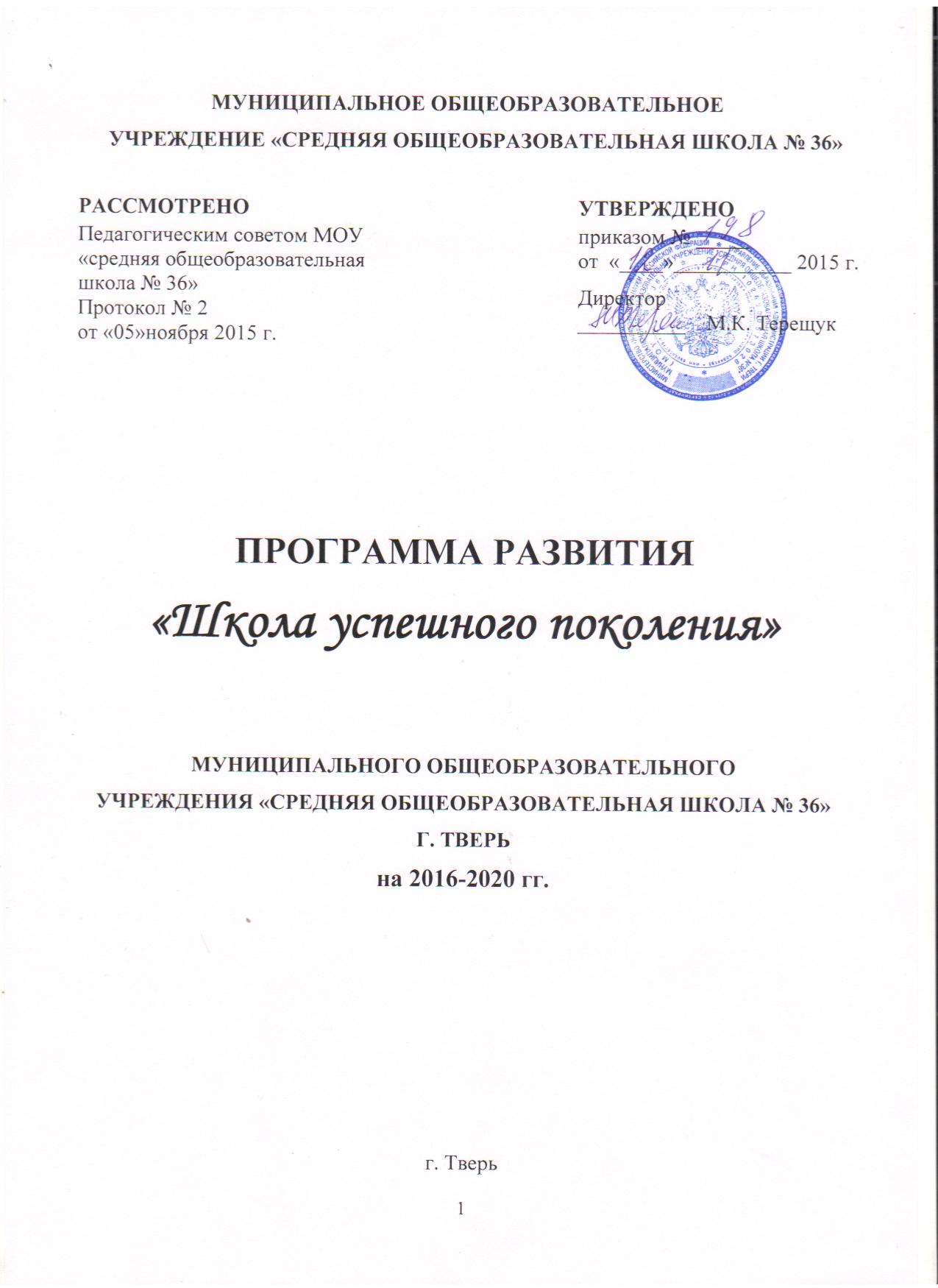 СодержаниеПаспорт Программы развитияМуниципального общеобразовательного учреждения«средняя общеобразовательная школа № 36» г. Тверьна 2016-2020 годыВВЕДЕНИЕПрограмма развития на 2016-2020 годы – нормативно-управленческий документ, характеризующий реальное состояние развития школы; достижения и проблемы; основные тенденции развития; главные цели, задачи и направления образования обучающихся; основные планируемые конечные результаты; критерии оценки выполнения данной программы. Программа развития «Школа успешного поколения» Муниципального общеобразовательного учреждения «средняя общеобразовательная школа № 36» на 2016-2020 годы (далее Программа) разработана в соответствии с утвержденным Правительством Российской Федерации планом мероприятий («дорожной картой») до 2018 года «Изменения в отраслях социальной сферы, направленные на повышение эффективности образования и науки».Основными ориентирами Программы развития школы по реализации стратегии развития системы образования выступают формирование российской идентичности обучающихся, создание условий для сохранения, приумножения культурных и духовных ценностей, рост качества социальных услуг по развитию семьи, обеспечение условий развития каждого ребенка, понимание зависимости изменения качества человеческого ресурса от изменения качества образования; становление открытой, гибкой и доступной системы образования города Твери. Программа развития школы представляет собой долгосрочный нормативно-управленческий документ, характеризующий основные тенденции, главные цели, задачи и направления обучения, воспитания, развития обучающихся и особенности организации кадрового и методического обеспечения педагогического процесса и инновационных преобразований учебно-воспитательной системы, основные планируемые конечные результаты и критерии. Программа как проект перспективного развития школы призвана консолидировать усилия всех заинтересованных субъектов образовательного процесса и социального окружения школы для достижения цели Программы, определить ключевые направления инфраструктуры школьной образовательной среды, совершенствование педагогического коллектива школы. В основу реализации Программы положены методы, сочетающие управленческую целенаправленность деятельности администрации и творческие инициативы со стороны сотрудников. Выполнение цели и задач происходит в рамках реализации целевых программ, каждая из которых представляет собой комплекс взаимосвязанных задач и мероприятий, нацеленных на решение проблем отдельного направления образовательной деятельности. Инициативы со стороны педагогического коллектива по реализации Программы оформляются как педагогические проекты. Результатом реализации целевых программ является повышение качества работы школы, результатом реализации инициативных проектов – инновационные продукты, которые школа может распространять в системе образования. КОНЦЕПЦИЯ ПРОГРАММЫ РАЗВИТИЯ ШКОЛЫКонцепция развития школы разработана в соответствии с основными направлениями государственной политики России в области образования, в соответствии с Законом РФ «Об образовании в Российской Федерации», с Федеральными государственными образовательными стандартами начального общего, основного общего и среднего  общего образования, с утвержденный Правительством Российской Федерации планом мероприятий («дорожной картой») до 2018 года «Изменения в отраслях социальной сферы, направленные на повышение эффективности образования и науки», с Уставом школы. Для обеспечения дееспособности данной концепции проведены следующие работы: - проведен анализ опыта предыдущей деятельности; - выявлены социальные запросы обучающихся, их законных представителей и жителей микрорайона; - учтены и отработаны их пожелания и замечания об организации учебного и воспитательного процессов;-выявлены и проанализированы возможные ресурсы для удовлетворения социальных запросов; - проанализирована возможность систем дополнительного и начального профессионального образования; - осуществлен качественный анализ кадрового потенциала учреждения, определены направления повышения квалификации сотрудников, внесены коррективы в учебные планы и программы, обновлены учебно-методические пособия; - определены иные ресурсы, необходимые для успешной реализации программы развития. Ресурсы реализации программы развития: - система управления школы; - демократизация процесса управления учреждением, включение в него максимального количества участников образовательного процесса; - кадровый ресурс, принятие необходимых мер для его профессионального подбора, отбора, повышения педагогического мастерства; - правовое обеспечение, создание локальных актов, регламентирующих и регулирующих взаимодействие участников образовательного процесса; - информационный ресурс – доступность, открытость и функциональность всей системы обучения и воспитания в школе для участников образовательного процесса и общественности; - материальный ресурс: дополнительное укрепление материально- технической базы учреждения, обеспечение передвижными техническими средствами обучения, благоустройство территории; - технологический ресурс: поиск и внедрение новых качественных образовательных технологий. Концептуальная идея Программы развития определяет миссию школы №36: создание образовательного пространства, в котором эффективное использование принципов развивающего обучения позитивно влияет на формирование личности молодого человека, обладающего нравственной и информационно-коммуникативной культурой, мотивированного на учебно-познавательную деятельность, ведущего здоровый образ жизни и, по окончании учебного заведения, способного позитивно влиять на преобразование социокультурной среды. Программа развития направлена на создание модели образовательного пространства школы, в которой личностно-ориентированная деятельность всех участников педагогического процесса направлена на повышение качества образования посредством эффективного использования современных образовательных технологий, в том числе информационно-коммуникационных. Основной парадигмой данной программы является дополнительное формирование систем ресурсного обеспечения технологического развития образовательного пространства школы № 36, обеспечивающих гармоничное развитие личности каждого ребенка, раскрытие и реализацию его творческого потенциала, обеспечение его успешной первичной социализации, сохранения и укрепления навыков здорового, созидательного образа жизни. Педагогический коллектив школы убежден в том, что необходимо создание условий, позволяющих каждому ребенку выявлять и развивать свои способности. Поэтому в Программе развития «Школа успешного поколения» упор делается на выявление и развитие способностей в каждом обучающемся школы. В условиях решения стратегических задач модернизации и инновационного развития экономики российского общества важнейшими качествами выпускника школы становятся инициативность, способность творчески мыслить и находить нестандартные решения, умение выбирать профессиональный путь, готовность обучаться, которые формируются в процессе выявления, педагогической поддержки и развития талантов и творческих способностей обучающихся. Для этого необходимо практику дополнительного образования, отработать механизмы учета индивидуальных достижений обучающихся при приеме в профильные классы. Одновременно следует развивать систему поддержки сформировавшихся талантливых детей. Основные педагогические идеи, реализуемые в Программе развития школы: оптимальное сочетание: • основного и дополнительного образования; • разнообразных форм учебной деятельности; • требований стандарта и индивидуальных способностей, склонностей обучающихся; • эмоционально-психологической комфорта и интенсивности учебной деятельности школьников; а также при использовании на уроке и во внеурочной деятельности новых информационно-коммуникативных технологий, электронных учебно-методических комплексов, возможностей дистанционного обучения. Построение образовательной среды школы, ориентированной на успех каждого обучающегося, предусматривает преемственность и согласованность всех, реализуемых в учреждении образовательных программ и индивидуальных маршрутов обучения, действий педагогов и родителей, развитие ребенка и учебного коллектива в целом. Результатом создания такой среды является единое здоровьесберегающее и информационно технологичное пространство образовательного учреждения. Принципами образовательного взаимодействия всех субъектов образовательного процесса являются: создание условий, обеспечивающих, с одной стороны, развитие личности каждого ученика, умеющего и желающего учиться, а с другой стороны, самореализацию каждого педагога, обоюдно ориентированного как на развитие собственной творческой индивидуальности, так и на успешность общего, «командного» дела; развитие у обучающихся способности к самостоятельному решению проблем в различных сферах деятельности на основе использования освоенной системы опорных знаний и практических умений, четко диагностированных личностных интересов и перспектив развития; развитие образовательной среды «опережающего обучения, развития, диагностики», обеспечивающей реализацию образовательных возможностей и запросов учащихся и их родителей; дополнение поурочного оценивания обучающихся со стороны учителя самооценкой результатов обучающихся на основе созданных ими «портфолио» и общественной оценкой значимости их индивидуальных достижений для социума. поэтапного перехода от базисного учебного плана к базисному образовательному плану, регулирующему организацию учебного дня ребенка в интеграции основного и дополнительного образования, а также социально-полезной деятельности; разработки вариативной части федерального государственного образовательного стандарта и совокупности программ дополнительного образования, ориентированных на выявление и поддержку талантливых детей; дальнейшего развития профессиональной компетентности педагогического коллектива школы в области применения современных образовательных технологий в соответствии с индивидуальными и возрастными особенностями ребенка; дополнения системы сопровождения ребенка в образовательном процессе диагностическими и консультативными компонентами психолого-педагогической поддержки профессионального самоопределения выпускников; расширения возможностей государственно-общественной системы управления образовательным учреждением в области совместной работы родителей и школы показанию помощи детям в их социализации; внедрение мониторинга в систему управления качеством образовательного процесса школы в области диагностики поддержки их индивидуальных достижений в форме портфолио и диагностических карт развития при психолого-педагогическом  сопровождении детей с особыми запросами; развития сферы социального партнерства школы в области построения модели сетевого образования на основе сотрудничества с учреждениями города по оказанию помощи выпускнику. Основным условием успешной реализации программы развития выступает сочетание педагогического профессионализма учителей и мотивации школьников. Первое обеспечивается за счет построения системы развития педагогического коллектива. Второе – за счет ориентации во взаимодействии с учениками на развитие их познавательного интереса, общеучебных и предметных умений, эмоциональной привлекательности процесса обучения. Выполнение программы развития «Школа успешного поколения» школы невозможно представить без высокого уровня требований к образованию обучающихся, востребованного инновационной экономикой России. Педагогическое сообщество школы и родительская общественность полностью разделяют ключевые идеи концепции и готовы поддержать их реализацию в практике образовательного процесса, потому что социальными эффектами развития школы в этом случае станут: соответствие образования целям опережающего развития. Ребята будут вовлечены в исследовательские проекты и творческие занятия, чтобы научиться изобретать, понимать и осваивать новое, выражать собственные мысли, принимать решения и помогать друг другу, формулировать интересы и осознавать возможности; работа «новых» учителей, открытых ко всему новому, понимающих детскую психологию и особенности развития школьников, хорошо знающих свой предмет;сетевое взаимодействие школы как с родителями и местным сообществом, так и с учреждениями культуры, здравоохранения, спорта, досуга, другими организациями социальной сферы;создать в школе современную информационно-насыщенную образовательную среду с широким применением новых, в том числе информационно-коммуникативных технологий, обеспечивающих качественные изменения в организации и содержании педагогического процесса, а также в характере результатов обучения; отработать различные модели индивидуальной подготовки обучающихся с широким спектром дополнительного образования в здоровьесберегающей среде школы; осуществить необходимые мероприятия для создания во всех подразделениях школы условий, обеспечивающих эффективное использование современных информационно-коммуникационных технологий с целью достижения высокого качества образования на всех этапах обучения; оказать необходимую помощь всем категориям педагогических работников школы для повышения их квалификации в использовании информационно-коммуникационных технологий; обеспечить качественное повышение эффективности психологического, методического, социального, педагогического, медицинского сопровождения развития учащихся на всех этапах школьного воспитания и обучения; расширить сферу дополнительного образования для наиболее полного раскрытия индивидуальных творческих возможностей всех обучающихся. Информационно-аналитическая справка о деятельности школыАНАЛИЗ ГОТОВНОСТИ МОУ СОШ № 36 К РЕАЛИЗАЦИИ ПРОГРАММЫМуниципальное общеобразовательное учреждение «средняя общеобразовательная школа № 36» ориентирована на обучение и воспитание обучающихся, а также развитие их физиологических, психологических, интеллектуальных особенностей, образовательных потребностей, с учетом их возможностей, личностных склонностей, способностей. Это достигается путем создания благоприятных условий для общеобразовательного, умственного, нравственного и физического развития каждого обучающегося. Муниципальное общеобразовательное учреждение «средняя общеобразовательная школа № 36» является образовательным учреждением, реализующим образовательные программы начального, основного и среднего общего образования и дополнительных образовательных программ. Школа осуществляет свою деятельность в условиях обучения по новым Федеральным Государственным образовательным стандартам второго поколения начального общего образования и перехода на обучение Федеральным Государственным образовательным стандартам основного общего образования.Концепция образовательного процесса строится на понимании необходимости постоянного целенаправленного развития школы в соответствии с основными парадигмами образования и необходимостью удовлетворения социального запроса к образованию.Сегодня школа № 36 имеет все условия для обучения, воспитания и развития личности обучающихся с учетом их индивидуальных особенностей, потребностей и возможностей. Учебно-воспитательный процесс строится в основном по традиционной классно-урочной системе. Аттестация обучающихся производится с третьего по девятый классы по итогам четверти по пятибалльной системе оценок, а в 10-11 по итогам полугодий. В 1-х и 2-х классах (до 2 четверти) введено безотметочное обучение, которое регулируется соответствующим положением и обеспечивает качественную адаптацию младших школьников к обучению. Обучающиеся 2-8,10 проходят промежуточную аттестацию в соответствии с Положением о формах, переодичности и порядке текущего контроля успеваемости и промежуточной аттестации обучающихся.Выпускники 9 и 11 классов проходят государственную итоговую аттестацию. Для социально-незащищенных детей организовано бесплатное горячее питание. Результаты анкетирования родителей, подтверждают рост интереса к реализации возможностей развития, формулируют заказ на создание условий для занятий различными видами внеурочной деятельности, как эстетической, спортивной, так и интеллектуальной направленности.Таким образом, для МОУ СОШ № 36 актуальны проблемы создания условий для обеспечения качественного образования для всех обучающихся микрорайона, формирования системы поиска, поддержки и сопровождения детей, превращения школы в один из культурно-досуговых центров микрорайона, где организовано обучение по общеобразовательным предметам, индивидуальные консультации, проектная работа, работа блока дополнительного образования, общешкольные творческие мероприятия и мероприятия классов. Основные данные об учрежденииОбщие сведения об образовательном учреждении (далее ОУ)Полное наименование ОУ в соответствии с уставом:Муниципальное общеобразовательное учреждение «средняя общеобразовательная школа №36»Юридический, фактический адрес: . Тверь, Волоколамский проспект, д.10 Телефон, факс, e-mail:(4822) 58-19-30; факс (4822) 58-19-80; ppsosh36@yandex.ruУстав: реквизиты документов принятия, согласования и утверждения:Новая редакция Устава принята приказом УО №1457 от 09.11.2011г., изменения в устав Свидетельство № 002130233 от 10.12.2012г.Учредитель (полное наименование), реквизиты учредительного договора:Управление образования администрации г. Твери, договор №65 от 31.08.2006г.Организационно-правовая форма, тип, вид (категория) учреждения:Муниципальное образовательное учреждение, общеобразовательное учреждение, средняя общеобразовательная школа.Свидетельство о постановке на учет юридического лица в налоговом органе (серия, номер, дата, ИНН):Серия 69, № 001755819,  01.02.2006г., 6905056219Свидетельство о внесении записи в Единый государственный реестр юридических лиц (серия, номер, дата, кем выдано, ОРГН):Серия 69, №000778276, 10.12.2002г., Межрайонная инспекция Российской федерации по налогам и сборам №1 по Тверской области, ОГРН 1026900573028Свидетельство о праве на имущество (серия, номер, дата, кем выдано):69  АА, 936469, 24.11.2006г., Управление Федеральной регистрационной службы по Тверской области  Свидетельство о праве  на земельный участок (серия, номер, дата, кем выдано):69 АБ, 006333, 16.11.2007г., Управление Федеральной регистрационной службы по Тверской области Лицензия №258 на осуществление образовательной деятельности (серия, номер, дата выдачи и срок действия, кем выдана):Серия 69О1 №000068, 08.10.2014 г., срок действия бессрочно, Министерство образования Тверской области. Перечень реализуемых образовательных программ в соответствии с лицензией:Начальное общее образование.Основное общее образование.Среднее  общее образование.Свидетельство о государственной аккредитации №66 (серия, номер, дата выдачи, и срок действия, кем выдана):Серия 69А01 №0000161, 11.12.2014 г. , срок действия по 07.06.2023 г. Реализуемые образовательные программы в соответствии со свидетельством:                     Начального общего образования.	Основного общего образования.   	Среднего общего образования.Наличие филиалов, структурных подразделений, их местонахождение,                            телефоны:                       Группы дошкольного образования МОУ СОШ №36 «Детский сад №1»;                      . Тверь,  ул.Ерофеева, д.18; т. 58-72-21.Тип здания:  Типовое.Год создания учреждения:  1963г.Предельная численность/ реальная наполняемость:    960Количество и общая площадь учебных кабинетов:  29 каб. общей площадью 1674,5м2  Из них специализированных:	- кабинет информатики и ИКТ              	- ИЦШ	- кабинет химии- кабинет физики- кабинет биологии- кабинет математики	- кабинет здоровья	- спортивный зал	- кабинет технического труда	- кабинет обслуживающего трудаСотрудничество с другими учреждениямиРазвитие межведомственной интеграции МОУ СОШ № 36 г. Твери Обобщенные данные по месту жительства и социальным особенностям семей обучающихсяСоциологический анализ, проведенный школой, выявил следующую статистическую картину:В последние 2 года годы произошел рост детей группы «риска» - 21 чел., семей, находящихся в трудной жизненной ситуации – 27. Это является отражением социально-экономических процессов, происходящих в обществе и, естественно, отражается в работе школы.Школа в своей деятельности руководствуется нормативно-правовыми документами РФ и разработанными в школе локальными нормативными актами.Анализ работы показывает, что в школе не зафиксированы нарушения образовательного и трудового законодательства.Данные о наличии материально-технической базыИнформатизация образовательного процессаБиблиотечно-информационное оснащение образовательного процессаМедико-социальные условия пребывания участников образовательного процесса. Организация профессионального и профилактического медицинского обслуживания. Функционируют 2 медицинских кабинета – кабинет врача, процедурный кабинет (обслуживание: поликлиника  ДГБ №1).  На основании договора с МУЗ ДГКБ №1 осуществляется постоянное наблюдение и осмотр врачом - педиатром и узкими специалистами 1 раз в год, а также проводятся профилактические прививки.Организация профессионального и профилактического медицинского обслуживания.  	Работники школы проходят медицинский осмотр, профилактическую вакцинацию.В 21 учебном кабинете создано автоматизированное место учителя.Деятельность школы в соответствии с нормативными документами регулярно освещается на страницах школьного сайта, в изданиях школьной газеты.Особенности структуры контингента обучающихсяВ школе в 2015-2016 учебном году скомплектовано  31 класс, в ДОУ – 6 групп (149 человека). На начало года в ОУ - 811 человек. 1-4 классы –  363 обучающихся,5-9 классы –  404 обучающихся,10-11 классы – 44 обучающихся. В школе созданы условия для охвата всех детей общим образованием и сохранения контингента. Работают группы продленного дня.Сведения о наполняемости  классов  (групп)В 2015-2016 учебном году организовано обучение на дому 4 учащихся. В школе обучаются дети из асоциальных семей. Есть опекаемые дети, дети – сироты, с которыми работают психологическая и социологическая службы школы. Из 811 учащихся в школе 27 детей из семей, находящихся в трудной жизненной ситуации, 6 опекаемых детей. Педагогический коллектив школы стремится помочь этим детям, сделать так, чтобы каждому ребёнку в школе было комфортно, уютно, чтобы каждый чувствовал себя личностью. Наши ученики проживают в основном в микрорайоне школы, но имеются ребят, которые ездят из других районов города Твери. У нас учатся дети военнослужащих, бизнесменов, рабочих, врачей, учителей, т.е. родителей, которые работают в различных отраслях экономики. Преобладают семьи рабочих и служащих, что в известной степени определяет социальный заказ родителей на образование своих детей.Занятия организованы в соответствии с учебным планом и расписанием, в соответствии с СанПиН. Обучение (по медицинским показаниям) осуществляется в разных формах: очная, на дому по индивидуальным учебным планам.Обеспечена работа психологической службы с различными категориями обучающихся (одаренные дети, дети группы риска, профориентационная работа с будущими выпускниками, обучающиеся с низкой учебной мотивацией, обучающиеся с трудностями в эмоциональной сфере и сфере межличностного общения). Для создания благоприятных социально-психологических условий для успешного обучения и психологического развития обучающихся в рамках образовательной среды психологическая служба реализует следующие мероприятия:1. Психодиагностика.2. Психологическое сопровождение ФГОС НОО. 3. Психопрофилактика и психологическое просвещение.4. Коррекционно-развивающая работа.5. Психологическое консультирование.6. Организационно-методическая работа.В школе работает творческий, высокопрофессиональный педагогический коллектив. Педагогический состав насчитывает 45 преподавателей, библиотекарь,  психолог, социальный педагог, организатор работы с детьми, медиа-специалист.  2 учителя (4%)  имеют  почетное звание «Заслуженный учитель Российской Федерации» - Терещук Мария Константиновна, Вершинина Эльвира Сергеевна, 8 человек (15%)  имеют звания «Почетный работник общего образования Российской Федерации» или  «Отличник народного просвещения Российской Федерации»: Шустов Владимир Александрович, Барышев Юрий Иванович, Никонов Алексей Валерьевич, Матвеева Ирина Ивановна, Куликова Любовь Арсеньевна, Лукинова Валентина Иосифовна, Нарышкина Валентина Алексеевна, Козлова Ольга Георгиевна. Кадровый потенциал школы достаточно высок: 14 преподавателей (30%) имеют высшую профессиональную категорию, 5 учителей (10%) - первую профессиональную категорию, что обеспечено работой руководства школы в сотрудничестве с МКУ «ЦРО г.Твери», ТОИУУ, НУДПОСТ «Всесоюзный центр повышения квалификации». Каждый учитель школы обучается на курсах повышения квалификации учителей по своему предмету (не реже 1 раза в 3 года), курсах НУДПОСТ «Всесоюзный центр повышения квалификации». Обучение проходит в ТОИУУ,  на базе инновационного центра передовых педагогических технологий при МКУ «ЦРО г.Твери», дистанционные курсы по использованию Электронных Образовательных Ресурсов (ЭОР) (на сайтах Академии АйТи, др.).Педагоги ОУ активно участвуют в профессиональных конкурсах. Учитель русского языка и литературы Пасечник Т.А., учителя начальных классов Жучкова М.Н., Хохолкова Л.В., Кружкова Ж.К., Лукинова В.И.  принимали участие в региональном этапе конкурса «Мой лучший урок»  и опубликовали свой опыт работы  в тематическом журнале «Школьный вестник». Учитель физики Терещук М.К. и учитель английского языка Авсянская Н.Ф. участвовали во Всероссийском педагогическом конкурсе «Сценарий медиаурока с компьютером» ЦДО «Прояви себя». Мы также гордимся своими выпускниками, вернувшимися в школу уже в качестве педагогов. На сегодняшний день 4 учителей: Козлова О.Г., Подлипская Т.В., Гусева О.Н, Рыжова Е.А. – выпускники нашего учебного заведения. Участие специалистов ОУ в профессиональных педагогических конкурсахВ 2015 году была организована курсовая подготовка в основном по следующим направлениям:Моделирование внеурочной деятельности на  основной и старшей ступенях  школы в условиях реализации ФГОСОрганизация обучения детей с ОВЗ в соответствии с требованиям ФГОС Духовно-нравственное воспитание личности на основе культурных традиций России Моделирование внеурочной деятельности на  основной и старшей ступенях  школы в условиях реализации ФГОСОрганизация учебно-исследовательской и проектной деятельности школьников в условиях ФГОС ООООценочная деятельность учителя в условиях реализации ФГОС НОО.Моделирование современного урока в условиях реализации ФГОС.Модернизация содержания образования в условиях ФГОС. Федеральный государственный образовательный стандарт начального и основного общего образования: содержание и механизмы реализации.Системно-деятельностный подход в реализации ФГОС ОООСовременный урок в условиях реализации ФГОС ОООПроектная деятельность обучающихся в условиях введения ФГОСИсторико-культурный стандарт: задачи, концепция, содержание,Школа молодого учителяНаиболее актуальными оказались курсы и семинары по подготовке школы к работе в условиях ФГОС НОО и ООО.Функционирование школы регламентируется организационно-правовым обеспечением. Управление школой и УВП осуществляется на основе Устава школы, штатного расписания, должностных обязанностей администрации, правил внутреннего распорядка, обеспечивается учителями школы и обслуживающим персоналом. Устав утвержден Приказом начальника Управления  образования Администрации г.Твери  (№1457 от «08» ноября 2011г.). В нем представлены общие характеристики школы как муниципального общеобразовательного учреждения, виды осуществляемой деятельности, права и обязанности участников УВП.Виды локальных актов, принимаемых Учреждением для обеспечения своей деятельности:Положения;Правила;Инструкции;Приказы (Распоряжения) Руководителя;Договоры (соглашения).Высшим органом самоуправления Учреждения является Управляющий Совет. В его состав входят руководитель общеобразовательного учреждения, родители, учителя, ученики, избираемые ежегодно на общешкольной отчетно-выборной конференции. Задачи, которые решает Совет, дают возможность обеспечить создание в школе условий для принципиального равенства  всех участников образовательного процесса.Формой самоуправления педагогического коллектива Учреждения является Педагогический совет, созываемый по мере необходимости, но не реже одного раза в учебную четверть.Работой Педагогического совета руководит его председатель. Председателем Педагогического совета является руководитель Учреждения. В состав Педагогического совета входят все педагогические работники Учреждения.Самоуправление родителей (законных представителей) обучающихся Учреждения реализуется через работу Общешкольного Родительского комитета. Общешкольный Родительский комитет формируется из представителей родительских комитетов учебных классов – по одному представителю от каждого класса.В школе действует Методический совет – коллегиальный орган педагогических работников школы, задачей которого является повышение профессионального мастерства педагогов и координация их научно-методической работы. Средством гражданского воспитания учащихся является школьное самоуправление, так как права и обязанности органов ученического самоуправления являются реальными, закреплены в Уставе школы.  Во главе ученического самоуправления школы стоит Совет старшеклассников.  Совет старшеклассников – совместная и самостоятельная деятельность учащихся старших классов:координирует деятельность всех органов и объединений учащихся;планирует и организует реализацию годового школьного проекта;обсуждает и утверждает общешкольные ключевые дела;организует работу Советов дел, творческих, инициативных групп;организует проведения выездных сессий школы актива учащихся;обеспечивает участие школы в областных, городских, районных мероприятиях.В классах функционируют Совет класса, куда входят организаторы деятельности направлений по интересам.Структура управления школойОрганизации работы методической  службыМетодическая  тема школы:«Совершенствование качества образования через освоение компетентностного подхода в обучении, воспитании, развитии обучающихся»Цель методической работы – создание условий для совершенствования профессионализма и педагогического мастерства.Задачи: - диагностика педагогического профессионализма и качества образования в соответствии с потребностями ОУ,- изучение информационных потребностей педагогов в повышении квалификации,- формирование информационной культуры педагогов и руководителей ОУ,- организация консультативной поддержки, в т.ч. и на основе использования информационных технологий.Основные направления методической работы школы:- информационное,- нормативно- правовое,- учебное,- диагностико – аналитическое,- организационное.Результаты методической работы:- банк ППО,- повышение квалификации учителей,- рост качества образования.МОУ СОШ №36 работает  в инновационном  режиме, являясь одной из базовых школ г.Твери, участие в работе Ресурсного центра г.Твери по реализации  ФГОС начального общего образования и введению ФГОС (пилотная площадка) основного общего образования.Образовательный процесс в школе планируется на основе образовательной программы.В течение 2011-2015 гг. коллектив работал по программе развития «Образование. Здоровье. Безопасность», основной целью которой было: совершенствование педагогической системы, обеспечивающей доступность, качество и эффективность образования на основе здоровье формирующей среды и комплексной безопасности обучающихся.Достижение положительного результата стало возможным благодаря увеличению мотивации, занятий обучающихся на базе Вузов города, активному участию в конференциях различного уровня и т. д.Основным показателем эффективности образовательной системы школы является уровень достижения обязательных образовательных результатов, рост количества медалистов и учащихся с высокими результатами ЕГЭ, результаты ЕГЭ.Результативность образованияРезультатом реализации системы работы стали не только высокие учебные результаты, но и формирование метапредметных учебных компетенций, что подтверждается массовым участием в предметных олимпиадах, начиная с начальной школы, победами в олимпиадах разного уровня.Школа предоставляет широкий спектр бесплатных дополнительных образовательных услуг для учеников 1-11 классов. В школе организовано дополнительное образование на бесплатной основе различной направленности по следующим направлениям: техническое, декоративно-прикладное, художественное творчество, спортивное, туристско-краеведческие, эколого-биологическое.  Проводится большая внеклассная работа по физической культуре: участие в районных и городских соревнованиях по легкой атлетике, лыжам, футболу, волейболу, баскетболу. Более 68% обучающихся от общего контингента образовательного учреждения занимаются в этих кружках и секциях. Условия и порядок предоставления дополнительных образовательных услуг: на бесплатной основе по договору сотрудничества.Структура дополнительного образования в школеРебята с интересом участвуют в ставших традиционными школьных мероприятиях. Школьники принимают активное участие в городских и областных конкурсах, соревнованиях и мероприятиях, побеждают в них.Все вышеизложенное позволяет определить МОУ СОШ № 36 как образовательное учреждение:- ориентированное прежде всего на предоставление качественных бесплатных образовательных услуг; - обеспечивающее преемственность общего среднего образования и его соответствие современным стандартам, требованиям и запросам государства и социума; - создающее условия для раскрытия творческого потенциала всех участников образовательного процесса;- работающее в режиме развития и экспериментальной деятельности.Результаты анализа потенциала развития школыОценка актуального состояния внутреннего потенциала школыСильные стороны:- положительный имидж школы в окружающем социуме;- благоприятный психологический микроклимат в школе;- стабильность педагогического коллектива, высокий уровень квалификации педагогических работников;- готовность педагогического коллектива к внедрению инновационных технологий и методов в образовательный процесс;- применение в учебном процессе современных, в том числе информационных и здоровьесберегающих технологий;- наличие психолого-педагогической и социальной служб, сложившаяся система дополнительного образования.- наличие достаточного количества компьютерной техники и другого оборудования, используемого в учебном процессе, достаточное обеспечение ИНТЕРНЕТ-связью;-наличие локальной сети;- хорошее лабораторное оборудование кабинетов. Слабые стороны:- книжный фонд библиотеки нуждаются в обновлении и пополнении;- отсутствие в штате школы специалистов, способных обеспечить сетевое администрирование, формирование локальной сети школы;- недостаточная мотивация всех участников образовательного процесса к самостоятельной, исследовательской деятельности;- низкий уровень маркетинговых исследований в школе.2. Оценка перспектив развития школы в соответствии с изменениями внешнего окруженияБлагоприятные возможности:- расширение сферы влияния школы: население и общественность микрорайона, привлечение контингента обучающихся, выпускников школы;- повышение качества обучения;- совершенствование образовательной информационной среды школы, включение дополнительных ресурсов информатизации;- высокий уровень квалификации педагогических работников;- расширение возможностей школьной образовательной среды, переход на новую стратегию развития образовательного процесса;- интеграция предметных областей, расширение новых методик освоения учебных предметов;- расширение системы внеурочной деятельности в рамках ФГОС НОО и ООО на основе реализации ФГОС основного общего и среднего общего образования;- выделение в педагогической среде учителей, курирующих вопросы самостоятельной учебно-исследовательской и проектной деятельности обучающихся, повышение их квалификации по проблеме, стимулирование этой деятельности администрацией школы;- формирование системы внутреннего школьного мониторинга с включением вопросов востребованности образовательных услуг; - внедрения инноваций в образовательный процесс.Угрозы (опасности):- недостаток в наличии ключевых компетенций в области информатизации образовательной среды у ряда педагогических работников;- трудности в получении платных дополнительных услуг (часть контингента обучающихся из неполных, материально необеспеченных, «неблагополучных» семей);Образ желаемого будущего состояния школыЦель деятельности школы: создать условия для осуществления образовательного процесса, направленного на формирование гармонично развитой личности, ее мировоззрения, способности к самообразованию, творческой самореализации, самоопределению и адаптации к постоянно изменяющимся условиям жизни, готовой и способной нести личную ответственность за собственную успешную жизнедеятельность и за благополучное, устойчивое развитие общества.Миссия школы: создание условий для становления и развития личности выпускника как субъекта собственной жизни в условиях профильной, здоровьесберегающей школы. Чтобы стать успешными в жизни, наши выпускники 2019 года должны обладать качествами в соответствии с моделью выпускника.Выпускник начальной школы:любознательный, интересующийся, активно познающий мир;владеющий основами умения учиться;способный к организации собственной учебной деятельности;любящий родной край и свою страну;уважающий и принимающий ценности семьи и общества;готовый самостоятельно действовать и отвечать за свои поступки перед семьей и школой;доброжелательный, умеющий слушать и слышать партнера;уважающий чужое мнение и умеющий высказывать своё;выполняющий правила здорового и безопасного образа жизни для себя и окружающих.Выпускник основной школы:освоивший на уровне требований федерального государственного образовательного стандарта к уровню подготовки на ступени основного общего образования все общеобразовательные программы по предметам школьного учебного плана;умеющий учиться, осознающий важность образования и самообразования для жизни и деятельности, способный применять полученные знания на практике; социально активный, уважающий закон и правопорядок;любящий родной край и свою страну, уважающий свой народ, его культуру и духовные традиции; умеющий вести конструктивный диалог, достигать взаимопонимания с другими людьми, сотрудничать для достижения общих результатов;осознанно выполняющий правила здорового и безопасного образа жизни для себя и окружающих.Выпускник школы:освоивший на уровне требований федерального государственного образовательного стандарта к уровню подготовки выпускников средней школы все общеобразовательные программы по предметам школьного учебного плана;убежденный в необходимости ведения здорового образа жизни;креативный и критически мыслящий, активно и целенаправленно познающий мир, владеющий навыками познания окружающего мира, саморазвития и самообразования;знакомый с механизмами адаптации к жизни в обществе;действенно-практический и коммуникабельный, готовый к сотрудничеству;мотивированный на творчество и инновационную деятельность;любящий свой край и свою Родину, уважающий свой народ, его культуру и духовные традиции;осознающий ответственность перед семьёй, обществом, государством, человечеством; способный осуществлять учебно-исследовательскую, проектную и информационно-познавательную деятельность;уважающий закон и правопорядок,умеющий строить свою жизнедеятельность по законам гармонии и красоты.Принимая во внимание цель деятельности школы и ее миссию, а также выявленные в результате анализа проблемы, была сформулирована цель Программы развития школы на период 2016-2020 годы – построение новой модели организации образовательного процесса за счет интеграции общего и дополнительного образования, на основе личностно-ориентированного подхода в обучении и воспитании, способной обеспечить каждому ребенку высокое качество образования адекватное социальным и экономическим потребностям общества и его индивидуальным талантам, духовно-нравственное развитие и воспитание качеств инициативной, творческой личности в современной инфраструктуре и здоровьесберегающей среде учреждения. Достижение этой цели требует решения следующих задач:- разработать, апробировать и внедрить педагогические условия, обеспечивающие возможность самореализации, профессионального самоопределения и раскрытия школьников на основе удовлетворения и развития их какой активности;- создать обогащенную, развивающую среду, отвечающую познавательным потребностям и возможностям детей и подростков, обеспечивающую их личностное развитие;- реализовать систему педагогического сопровождения учебно-исследовательской деятельности обучающихся;- разработать и реализовать систему психологического сопровождения успешной адаптации и социализации обучающихся;- развивать профессиональную компетентность педагогического коллектива школы с учетом новых тенденций в образовании;- совершенствовать процесс информатизации и валеологизации образования в школе;- развивать взаимодействие школы с родителями (законными представителями) обучающихся, учреждениями дополнительного образования, общественными организациями и партнерами образовательной сети в работе по созданию творческой, развивающей образовательной среды школы;- апробировать и внедрить диагностический инструментарий, позволяющий выявлять и отслеживать качественные и количественные изменения, происходящие в процессе работы детьми.Теоретико-методологические основания инновационных преобразованийТеоретико-методологические основания разработки Программы.Психолого-педагогические основы личностно-ориентированного обучения, оказывающего содействие становлению неповторимой индивидуальности, духовности, творческого начала обучающегося при осуществлении педагогического сопровождения и поддержки представлены в исследованиях Е.А. Александровой, М.Р. Битяновой, Е.В. Бондаревской, О.С. Газмана, Н.Б. Крыловой, А.В. Мудрика, А.В. Хуторского, И.С. Якиманской и др.Обоснование деятельностного подхода в развитии личности приведено в работах К.А. Абульхановой-Славской, Б.Г. Ананьева, Л.С. Выготского, П.Я. Гальперина, В.В. Давыдова, А.Н. Леонтьева, В.А. Петровского, С.Л. Рубинштейна, Д.Б. Эльконина и др.Гуманистический подход, позволяющий развивать позитивное ядро в каждом обучающемся в недирективном стиле, что способствует становлению  свободной, творческой и гармонически развитой  личности, с равномерным развитием всех ее сторон ( Ж.-Ж. Руссо, Н.К. Крупская, В.А. Сухомлинский).Экзистенциальный подход рассматривает человека как осуществляющего  поиск  смысла,  делающим  выбор, самоопределяющегося в своем отношении к действительности, обладающем активной субъектной сущностью. Жизнеутверждающие идеи экзистенциализма как продолжение гуманистических традиций в философии и психологии служат опорами в обосновании экзистенциально-ценностных ориентиров образовательной деятельности, процесса самоосуществления личности. (Н. Аббаньяно, А. Камю,С. Кьеркегор,  Г. Марсель,  Ж.-П. Сартр,  К. Ясперс) Построение образовательного процесса на основе деятельностного подхода исследовано И.А. Зимней, А.М. Новиковым, Л.Г. Петерсон и др.Основные идеи, лежащие в основе Программы:1. Общую методологическую основу инновационной деятельности составляет системно-деятельностный подход к обучению как субъектно ориентированная организация и управление педагогом учебной деятельностью ученика при решении им специально организованных учебных задач разной сложности и проблематики, в результате чего развиваются не только предметная и коммуникативная компетентность обучающегося, но и он сам как личность.2. Сущностными характеристиками системно-деятельностного подхода являются: системность; признание ученика субъектом учебной деятельности; организация преподавателем учебной деятельности, способствующей личностному развитию учащихся. Деятельностный компонент системно-деятельностного подхода опирается на положения психологической теории деятельности и предполагает понимание личности как субъекта деятельности, признание единства психики и деятельности, единства строения внутренней и внешней деятельности и обеспечение в познании и преобразовании окружающей действительности его деятельностного самопроявления. Учебно-Исследовательская и проектная деятельность рассматривается в качестве внешне задаваемой деятельности, которая обеспечивает переструктурирование внутренней деятельности обучающегося и формирование внутренней мотивации.3. Учащийся выступает как субъект учения, своей деятельности. Объектом образовательного процесса является образовательный материал (предметы, явления, модели, ситуации, ценности, деятельность, отношения и т.д.).4. Учитель занимает позицию педагога стимулирующего осмысленность учения и сопровождающего ученика в процессе его развития, выступает в роли организатора самостоятельной активной познавательной деятельности учащихся, компетентного консультанта и помощника.5. Педагогическое сопровождение рассматривается как возможная модель взаимодействия педагога и учащегося при осуществлении учебно-исследовательской и проектной деятельности. Педагогическое сопровождение проектно-исследовательской деятельности определено как профессиональная деятельность учителя, направленная на создание условий для личностного развития и самореализации обучающихся в процессе осуществления ими этой деятельности.6. Проектно-исследовательская деятельность представляет собой творческий процесс совместной деятельности двух субъектов по поиску решения неизвестного, в ходе которого осуществляется трансляция между ними культурных ценностей, результатом которой является развитие исследовательской позиции к миру, другим и самому себе, а также формирование мировоззрения. Проектирование является процессом разработки и создания проекта. Организация проектирования и исследовательской деятельность учащихся рассматривается не как цель обучения, а как средство их личностного развития. 7. Используя «потенциал личности», каждый подросток может проявить особую успешность в широком спектре деятельности в социуме. Очень важно своевременно выявить склонности школьника и предложить ему индивидуальный подход к развитию его личностного потенциала.8. Одной из основных задач психолого-педагогического сопровождения детей в их развитии самоопределении, профессиональном развитии является развитие творческих и интеллектуальных способностей, формирование целостной личности.9. Учитывая значительные психические и физические нагрузки, не менее важной задачей психолого-педагогического сопровождения детей является сохранение физического и психического здоровья учащихся в условиях школьного обучения.Принципы современного образования, обеспечивающие реализацию Программы:- природосообразности: раскрытие природного потенциала учащегося, актуализация его природных способностей; обучение в зоне ближайшего развития обучающегося, не выходя за пределы сензитивных периодов;- культуросообразности: раскрытие природного потенциала учащегося в принятых в обществе формах и тенденциях культуры;- гуманистической психологии: отношение к человеку как к уникальной и целостной личности (гуманизм, толерантность к индивидуальным особенностям другого человека, поддержка, безопасность и др.); реализация системы отношений между участниками образовательного процесса на основе создания оптимальных условий для развития творческих способностей и учета возможностей каждого учащегося в практике обучения вне зависимости от степени одаренности и ограниченности возможностей по здоровью;- доступности: учебная нагрузка, проблематика и объем работы должны соответствовать возможностям обучающегося;- свободосообразного образования: защита ученика от подавления, угнетения, создание условий для творческой самореализации;- преемственности: создание единого образовательною пространства при переходе от начального общего образования к основному общему образованию; связь программы работы с одаренными детьми с другими разделами программы основного общего образования;- субъектности: признание приоритета индивидуальности, самоценности сопровождаемого, который изначально является субъектом профессионального процесса;- самодеятельности: ориентация на способность учащегося самостоятельно преодолевать препятствия, обращенность к индивидуальному опыту обучаемого, его потребности в самоорганизации и саморазвитии;- рефлексивно-аналитического подхода к процессу и результату: анализ и самоанализ ценностей и отношений;- индивидуальности и неповторимости каждого ребенка, что определяет необходимость индивидуального подхода к развитию потенциала каждого школьника;- системности: обеспечивает системный подход к анализу особенностей развития одаренного ребенка, а также всесторонний многоуровневый подход специалистов различного профиля, взаимодействие и согласованность их действий в решении личностных проблем школьника;- вариативности: создание вариативных условий для получения образования детьми, имеющими выраженную индивидуальность;- взаимодействия школы и семьи: необходимость интеграции усилий семьи и школы в развитии каждого ребенка.- профессиональной психолого-педагогической подготовки учителей для работы с одаренными детьми предполагает развитие личностных и профессиональных качеств учителей, работающих с одаренными детьми, включая чуткость, доброжелательность, высокий уровень интеллекта, креативность, способность к индивидуализации процесса обучения с учетом индивидуальных особенностей своих учеников.4. Стратегия и тактика перехода к желаемому будущему,конкретный план действийПуть в будущее школы проходит через изменения.Актуальными направлениями дальнейшего развития школы являются:- модернизация содержательных и технологических сторон образовательного процесса;- развитие профессиональной компетентности педагогического коллектива школы с учетом новых тенденций в образовании; изучение, обобщение и внедрение в практику передового педагогического опыта;- создание обогащенной, развивающей среды, соответствующей запросам учеников с выраженными познавательными интересами, направленной на поддержку и раскрытие различных видов одаренности школьников, их личностное развитие, удовлетворение потребностей учащихся, родителей, социума;- развитие проектной и исследовательской деятельности учащихся;- валеологизация образовательного пространства школы;- совершенствование процесса информатизации образования;- обновление воспитательной системы школы;- взаимодействие с родителями (законными представителями) обучающихся;- развитие материально-технической базы школы;- психолого-педагогическое сопровождение инновационной деятельности.Направления деятельности в рамках Программы развития школы обеспечивают осуществление реализацию основных направлений национальной образовательной инициативы «Наша новая школа».5. План действий по реализации Программы развития1) Направление: Модернизация содержательных и технологических сторон образовательного процесса2) Направление: Развитие профессиональной компетентности педагогического коллектива школы с учетом новых тенденций в образовании; изучение, обобщение и внедрение в практику передового педагогического опыта3) Направление: Создание обогащенной, развивающей среды, соответствующей запросам учеников с выраженными познавательными интересами, направленной на поддержку и раскрытие различных видов одаренности школьников, их личностное развитие, удовлетворение потребностей учащихся, родителей, социума4) Направление: Развитие проектной и учебно-исследовательской деятельности обучающихся5) Направление: Валеологизация образовательного пространства школы6) Направление: Совершенствование процесса информатизации образования7) Направление: Обновление воспитательной системы школы8) Направление: Взаимодействие с родителями обучающихся9) Направление: Развитие материально-технической базы школы10) Направление: Психолого-педагогическое сопровождение  инновационной деятельности6. Этапы реализации Программы развития на 2016-2020 гг.Первый этап (2016 г.) – подготовительный: разработка и внедрение структурных инноваций в деятельность школы.Задачи:- анализ существующей педагогической практики школы;- подготовка ресурсной базы (нормативно-правовой, кадровой, материально-технической, информационной) реализации Программы;- разработка необходимого для реализации Программы организационно-методического обеспечения;- распределение сфер ответственности и полномочий сотрудников школы по реализации инновационных преобразований;- подбор, разработка и апробирование диагностического инструментария, позволяющего выявлять и отслеживать качественные и количественные изменения, происходящие в процессе работы;- изучение контингента учащихся школы , анализ информации о детях и условиях их обучения и развития;- проведение мониторинга достижений, развития личностных качеств и умений школьников по направлениям: академическая успеваемость, мотивационная сфера (структура учебной мотивации, мотивация достижения успеха- избегания неудачи); креативность, самооценка; субъектность; автономность-зависимость личности; тревожность и т.п.; установление исходного уровня состояния отслеживаемых показателей; - диагностические исследования удовлетворенности родителей результатами обучения, воспитания и развития своего ребенка; комфортности, защищенности личности школьников, потребностей обучающихся и их родителей в дополнительных образовательных услугах; потребностей педагогических кадров в повышении своей квалификации;- внедрение инновационных педагогических технологий, в том числе здоровьесберегающих; основанных на применении проблемных, исследовательских, проектных, игровых методов обучения, реализации системно-деятельностного подхода;- разработка программ, обеспечивающих осуществление инновационной деятельности;- разработка системы оценки достижений планируемых результатов освоения ООП (по ступеням) на основе комплексного подхода к оценке достижений обучающимися трех групп результатов образования: личностных, метапредметных и предметных;- разработка модели комплексной оценки достижений обучающихся на основе портфолио.Промежуточные результаты 1 этапа: - разработана основная образовательная программа основного общего образования, обеспечивающая внедрение ФГОС второго поколения;- сформирована творческая группа учителей по направлениям инновационной деятельности, организовано повышение их профессионального мастерства в вопросах работы с одаренными детьми, организации проектного и исследовательского обучения;- разработаны программы, обеспечивающих осуществление инновационной деятельности: надпредметная программа формирования исследовательской культуры обучающихся; программы интегративных развивающих курсов междисциплинарного характера по обучению учащихся основам проведения исследования; программа внеурочной деятельности школьников на ступени основного общего образования; подпрограмма «Духовно-нравственное развитие и воспитание личности»; программа по организации работы педагога-психолога с одаренными детьми «Одаренный ребенок»; программа «Формирование культуры здорового и безопасного образа жизни»; программа «Формирование ИКТ-компетентности участников образовательных отношений»; - подобраны методики разработки проектов и проведения учебно-исследовательской и проектной деятельности, рекомендуемые учеными, соответствующие как возможностям учащихся, так и нормам научного исследования;- разработаны памятки для учащихся и учебно-методическое пособие «Как выполнить и оформить исследовательскую работу»;- проведен анализ имеющихся в образовательном учреждении информационных ресурсов – литературы в библиотеке и читальном зале, доступа к Интернету, определены возможности их использования учащимися при осуществлении исследовательской деятельности;- разработаны различные варианты возможной фиксации социальной значимости достижений обучающихся в области науки – определены научные конференции и проектно-исследовательские конкурсы различных уровней, в которых смогут принять участие юные исследователи;- для осуществления диагностики подобраны психолого-педагогические методики определения показателей личностного развития учащихся: мотивации успеха и боязни неудачи; автономности (зависимости) личности; структуры учебной мотивации, социальных ценностей личности и разработаны диагностические материалы для экспертной оценки и самооценки обучающимися уровня сформированности исследовательских умений;- организована работа школьного научного общества учащихся;- создан банк данных об одаренных детях (начальный вариант).- сформирован банк теоретико-методологических и методических материалов, достижений передового педагогического опыта по вопросам развития детской одаренности, проектной и исследовательской деятельности;- разработаны памятки и методические пособия для учителей, работающих с одаренными детьми, для руководителей юных исследователей;- внедрен интерактивный социальный проект «Правовая консультация»;- обновлены структура и содержание школьного интернет-сайта;- создана школьная локальная сеть;- оборудованы специальные помещения для реализации познавательных интересов обучающихся: в начальной школе – центров самостоятельного обучения и тематических центров самостоятельного обучения (организуются в классных комнатах);- оборудованы помещения и обновлена материально-техническая база групп продленного дня;- определены исходные показатели достижений, развития личностных качеств и умений одаренных школьников; удовлетворенности родителей результатами обучения, воспитания и развития своего ребенка; комфортности, защищенности личности школьников, потребностей обучающихся и их родителей в дополнительных образовательных услугах; потребностей педагогических кадров в повышении своей квалификации;- создан банк данных о заочных, очно-заочных, дистанционных школах и курсах, обеспечивающих удовлетворение образовательных потребностей одаренных детей.Второй этап – 2017-2019 гг. – практический: переход от отдельных инноваций к системным и устойчивым преобразованиям в образовательной среде школы.Задачи:- проведение промежуточных этапов мониторинга достижений, развития личностных качеств и умений школьников (в соответствии с информацией банка данных);- продолжение деятельности по выявлению детей, в отношении которых есть надежда на качественный скачок в развитии их способностей;- проведение промежуточных диагностических исследований удовлетворенности родителей результатами обучения, воспитания и развития своего ребенка; комфортности, защищенности личности школьников, потребностей обучающихся и их родителей в дополнительных образовательных услугах; потребностей педагогических кадров в повышении своей квалификации;- внедрение программ, обеспечивающих осуществление инновационной деятельности;- внедрение системы оценки достижений планируемых результатов освоения ООП (по ступеням) на основе комплексного подхода к оценке достижений обучающимися трех групп результатов образования: личностных, метапредметных и предметных;- реализация модели комплексной оценки достижений обучающихся на основе портфолио.- введение интегративных развивающих курсов междисциплинарного характера по обучению учащихся основам проведения исследования;- внедрение учебно-методических материалов для учителей и школьников, обеспечивающих осуществление инновационной деятельности;- оказание методической помощи в реализации программ, обмен опытом и совершенствование профессионального мастерства педагогов;- совершенствование материально-технической базы школы;- пополнение и обновление банка данных образовательных программ, методических материалов, диагностических методик.Промежуточные результаты 2 этапа:- внедрена образовательная программа основного общего образования, обеспечивающая внедрение ФГОС второго поколения;- внедрены программы, обеспечивающих осуществление инновационной деятельности: надпредметная программа формирования исследовательской культуры обучающихся; программы интегративных развивающих курсов междисциплинарного характера по обучению учащихся основам проведения исследования; программа внеурочной деятельности школьников на ступени основного общего образования; программа «Духовно-нравственное развитие и воспитание личности»; программа по организации работы педагога-психолога с одаренными детьми «Одаренный ребенок»; программа «Формирование культуры здорового и безопасного образа жизни»; программа «Формирование ИКТ-компетентности участников образовательных отношений»; - внедрены методики, методические и дидактические разработки, обеспечивающие осуществление инновационной деятельности;- продолжена работа по накоплению информации в банке данных, содержащим сведения об одаренных детях, о выборе выпускниками дальнейших образовательных маршрутах, их индивидуальных траекториях проектно-исследовательской деятельности, а также об учителях-научных руководителях, осуществляющих педагогическое сопровождение;- определены промежуточные показатели достижений, развития личностных качеств и умений одаренных школьников; удовлетворенности родителей результатами обучения, воспитания и развития своего ребенка; комфортности, защищенности личности школьников, потребностей обучающихся и их родителей в дополнительных образовательных услугах; потребностей педагогических кадров в повышении своей квалификации;- осуществлены публикации статей и выступления педагогов на семинарах и конференциях различных уровней;- расширена деятельность научного общества учащихся «Умы XXI века» и регулярное проведение общешкольных конференций с участием представителей науки и других образовательных учреждений;- на базе школы проведены научно-методические мероприятия для учителей других образовательных учреждений города Тверь и Тверской области.- расширена школьная локальная сеть;- обновлен и эффективно используется школьный интернет-сайт;- созданы ответвления от школьного сайта, отражающие деятельность классных коллективов;- введены электронный документооборот в управленческой деятельности, компьютерный мониторинг образовательного процесса;- осуществлена компьютеризация деятельности психолого-педагогической службы;- сформирована ИКТ-компетентность участников образовательного процесса до допустимого уровня;- учебные кабинеты обеспечены автоматизированными рабочими местами учителя, современными средствами обучения (компьютеры с соответствующим лицензионным программным обеспечением, компьютерные проекторы, интерактивные доски, музыкальные центры и пр.);- создан информационно-библиотечный центр; - оснащены современным оборудованием учебные лаборатории по физике, химии и биологии, мастерских;- внедрены различные форм дополнительного образования (кружки, секции, факультативы, клубы по интересам, внеурочная деятельность и др.) на основе диагностики потребностей школьников и их родителей;- сформирован «банк» проектных и исследовательских работ учащихся для участия в научно-практических мероприятиях различного уровня, как ежегодных, так и посвященных памятным датам.Третий этап (2020 г.) – аналитико-коррекционный: коррекция реализации программы развития на основе мониторинга эффективности работы по ее внедрению; анализ, систематизация и обобщение достигнутых результатов, разработка стратегии дальнейшего развития образовательного учреждения.Задачи:- сравнительный анализ и обобщение результатов инновационной деятельности;- проведение заключительного этапа мониторинга успешности выпускников в социуме, развития личностных качеств и умений школьников (в соответствии с информацией банка данных);- проведение итоговых диагностических исследований удовлетворенности родителей результатами обучения, воспитания и развития своего ребенка; комфортности, защищенности личности школьников, потребностей обучающихся и их родителей в дополнительных образовательных услугах; потребностей педагогических кадров в повышении своей квалификации;- анализ деятельности учителей по организации работы с одаренными детьми;- проведение мониторинговых исследований, результат которых является предпосылкой разработки новой программы развития.Промежуточные результаты 3 этапа:- проведена апробация и корректировка методик, программ, методических пособий, методических и дидактических разработок, пригодных для непосредственного использования в работе с учащимися в других образовательных учреждениях; разработан итоговый вариант для трансляции накопленного и обобщенного передового педагогического опыта;- создан банк данных, включающий сведения о выпускниках, их успешности в социуме, их индивидуальных траекториях проектно-исследовательской деятельности, а также об учителях, тьюторах, классных руководителях, научных руководителях, осуществляющих педагогическое сопровождение;- отмечено активное участие педагогов в научно-практических мероприятиях разного уровня, осуществлены публикации статей и тезисов докладов;- успешно организована деятельность научного общества учащихся и регулярное проведение общешкольных конференций с участием представителей науки и других образовательных учреждений;- на базе школы проведены научно-методические мероприятия для учителей других образовательных учреждений;- позитивная динамика показателей личностного и интеллектуального развития обучающихся, получивших развитие в процессе реализации инновационной деятельности;- увеличилось количество обучающихся, выполнивших проектные и исследовательские работы, а также количество участников и победителей городских, областных, всероссийских исследовательских конференций, конкурсов, предметных олимпиад;- учебные кабинеты обеспечены современными средствами обучения;- позитивная динамика удовлетворенности родителей результатами обучения, воспитания и развития своего ребенка; показателей комфортности, защищенности личности школьников, их отношения к основным сторонам жизнедеятельности в школе.7. Ожидаемые результаты и индикаторы для оценки их достижения8. Механизм реализации программыПрограмма развития рассматривается и утверждается на заседании педагогического совета школы, и вводится в действие приказом директора школы. Горизонт планирования – 5 лет. Программа реализуется по направлениям инновационной деятельности, с поэтапным и годовым планированием.Промежуточные итоги реализации программы в целом и по направлениям подводятся ежегодно на итоговом педагогическом совете. Результаты реализации программы по этапам публикуются на сайте школы.На заключительном этапе реализации Программы развития проводятся мониторинговые исследования «Проблемно-позиционный анализ деятельности школы», результат которых является предпосылкой разработки новой программы развития.9. Риски и минимизация их влияния10. Система организации управления и контроля за исполнением ПрограммыПостоянный контроль выполнения Программы осуществляет администрация МОУ СОШ № 36 с ежегодным обсуждением результатов на итоговом педагогическом совете.Результаты контроля ежегодно публикуются на сайте школы, представляются на научно-практических конференциях, в публичных докладах, семинарах различного уровня, дискуссионных площадкахПаспорт Программы развития4Введение10Концепция программы развития школы111.Информационно-аналитическая справка о деятельности школы182.Образ желаемого будущего состояния школы423.Теоретико-методологические основания инновационных преобразований454.Стратегия и тактика перехода к желаемому будущему495.План действий по достижению результатов511)Направление: Модернизация содержательных и технологических сторон образовательного процесса512)Направление: Развитие профессиональной компетентности педагогического коллектива школы с учетом новых тенденций в образовании; изучение, обобщение и внедрение в практику передового педагогического опыта523)Направление: Создание обогащенной, развивающей среды, соответствующей запросам учеников с выраженными познавательными интересами, направленной на поддержку и раскрытие различных видов одаренности школьников, их личностное развитие, удовлетворение потребностей учащихся, родителей, социума544)Направление: Развитие проектной и учебно-исследовательской деятельности обучающихся555)Направление: Валеологизация образовательного пространства школы566)Направление: Совершенствование процесса информатизации образования587)Направление: Обновление воспитательной системы школы598)Направление: Взаимодействие с родителями обучающихся619)Направление: Развитие материально-технической базы школы6210)Направление: Психолого-педагогическое сопровождение  инновационной деятельности636.Этапы реализации Программы и промежуточные результаты657.Ожидаемые результаты и индикаторы их достижения738.Механизм реализации Программы779.Риски и минимизация их влияния7810.Система организации управления и контроля за исполнением Программы801.Наименование ПрограммыПрограмма развития Муниципального общеобразовательного учреждения «средняя общеобразовательная школа № 36» г. Тверь на 2016-2020 годы «Школа успешного поколения»2.Основания для разработки Программы развития- Конвенция о правах ребенка;- Конституция Российской Федерации;- Закон Российской Федерации «Об образовании в Российской Федерации» от 29 декабря . N 273-ФЗ- Стратегия социально-экономического развития России до .; - Государственная программа Российской Федерации «Развитие образования» на 2013-2020 годы (утв. Распоряжением Правительства РФ № 2148-р от 22.11.2012);- Концепция Федеральной целевой программы развития образования на 2016-2020 годы (утв. Распоряжением Правительства РФ № 2765-р от 29.12.2014);- Государственная программа Тверской области «Развитие образования Тверской области» на 2015 — 2020 годы- Федеральная целевая программа «Дети России», подпрограмма «Одаренные дети»;- Федеральные государственные образовательные стандарты нового поколения (ФГОС);- Концепция духовно-нравственного развития и воспитания личности гражданина России;- СанПиН 2.4.2.2821-10 «Санитарно-эпидемиологические требования к условиям и организации обучения в общеобразовательных учреждениях»3.Разработчики ПрограммыМетодический совет МОУ СОШ № 36: Председатель: директор школы .М. К. Терещук,Заместители директора 4Исполнители ПрограммыАдминистрация МОУ СОШ №36 педагогический коллектив школы, обучающиеся и родительская общественность, социальные партнеры школы.5Где рассмотрена программаПедагогическим советом. Протокол № 2 от 05.11.2015 г.6Цель и задачи ПрограммыЦель: создание условий в образовательном пространстве школы для интеллектуального и личностного развития каждого школьника, профессионального самоопределения и успешной социализации через интеграцию общего и дополнительного образования. Достижение этой цели требует решения следующих задач: - создать условия для обеспечения обучающихся школы доступным общим и дополнительным образованием; - создавать механизмы использования интеллектуальных, социокультурных и физкультурно-спортивных ресурсов города в образовании;- разработать, апробировать и внедрить педагогические условия интеграции общего и дополнительного образования, обеспечивающие возможность для самореализации и раскрытия личности школьников на основе удовлетворения и развития их социальной активности;- создать обогащенную, развивающую среду, отвечающую познавательным потребностям и возможностям детей с разными образовательными потребностями, обеспечивающую их личностное развитие и успешную социализацию в условиях инновационной экономики;-развивать систему психолого-педагогического сопровождения учебно-исследовательской и проектной деятельности обучающихся, их профессионального самоопределения;- развивать профессиональную компетентность педагогического коллектива школы с учетом новых тенденций в образовании способность творчески работать в новых социально-экономических условиях;- совершенствовать процесс информатизации и валеологизации образования в школе;- развивать взаимодействие школы с родителями (законными представителями) обучающихся, учреждениями дополнительного образования, общественными организациями и партнерами образовательной сети в работе по созданию творческой, развивающей образовательной среды школы;- апробировать и внедрить диагностический инструментарий, позволяющий выявлять и отслеживать качественные и количественные изменения, происходящие в процессе работы с детьми.7Целевые индикаторы и показатели программы К 2020 году: - 100% обучающимся предоставить возможность раннего выявления профильного курса из всех предметных областей (выявление профильной направленности личности);- для 100% контингента обучающихся обеспечить качественное образование по выбранному профилю;- для 100%-го контингента обучающихся школы использовать в организации образовательного процесса ресурсы научной, технической, культурной, спортивной, художественной, творческой направленности на договорной основе (привлечение социальных партнеров к сотрудничеству).8Приоритетные направления Программы- Модернизация содержательных и технологических сторон образовательного и воспитательного процессов;- развитие профессиональной компетентности педагогического коллектива школы с учетом новых тенденций в образовании; изучение, обобщение и внедрение в практику передового педагогического опыта;- создание обогащенной, развивающей среды, соответствующей запросам учеников с выраженными познавательными интересами, направленной на поддержку и раскрытие различных возможностей школьников, их личностное развитие, удовлетворение потребностей учащихся, родителей, социума;- развитие проектной и учебно-исследовательской деятельности обучающихся;- валеологизация образовательного пространства школы;- совершенствование процесса информатизации образования;- обновление воспитательной системы школы;- взаимодействие с родителями (законными представителями) обучающихся;- развитие материально-технической базы школы;- психолого-педагогическое сопровождение инновационной деятельности9Этапы и сроки реализации Программы- первый этап – 2016-2017 годы: разработка и внедрение структурных инноваций в деятельность школы;- второй этап – 2017-2020 гг.: переход к устойчивой реализации новой модели организации современной образовательной среды и её содержания;- третий этап – .: коррекция реализации Программы развития на основе мониторинга эффективности работы по её внедрению, разработка стратегии дальнейшего развития образовательного учреждения10Ожидаемые результаты реализации Программы- доступность качественных услуг общего и дополнительного образования;- соответствие качества образования в МОУ СОШ № 36 базовым требованиям аттестации образовательного учреждения; - реализация школой современных образовательных программ, обеспечивающих достижение качественных результатов, необходимых для успешной социализации и профессиональной деятельности в условиях современной экономики;- личностное и интеллектуальное развитие обучающихся;- создание условий для развития и самореализации выпускника в социуме; - доступность в условиях школы качественных услуг психологической помощи всем обучающимся, педагогическим работникам, родителям, испытывающим потребность в данных услугах;- качество работы педагогического коллектива к построению образовательного процесса на основе системно-деятельностного подхода, с использованием современных здоровьесберегающих технологий и ИКТ;- повышение профессиональной компетентности учителей;- высокая активность и результативность участия педагогов и обучающихся в проектной и учебно-исследовательской деятельности на разных уровнях;- трансляция результатов инновационной деятельности педагогического коллектива школы в муниципальной и региональной системах образования;- создание имиджа школы как культурно-образовательного центра микрорайона;- совершенствование образовательной информационной среды школы, включение дополнительных ресурсов информатизации;- совершенствование материально-технической базы школы 11Система организации управления и контроля за исполнением ПрограммыПостоянный контроль выполнения Программы осуществляет администрация МОУ СОШ № 36 с ежегодным обсуждением результатов на итоговом педагогическом совете.Результаты контроля ежегодно публикуются на сайте школы, представляются на научно-практических конференциях, в публичных докладах, семинарах различного уровня, дискуссионных площадках.Учебные годы2011-2012 уч. год2012-2013 уч. год2013-2014 уч.год.2014-2015 уч.годОбщее количество детей748752733749Количество детей группы «риска» 16182421Количество учащихся, состоящих на внутришкольном учёте19202421Неполные семьи157158163176Количество детей, обучающихся индивидуально(ОПНД)1824177Многодетная семья13131312Количество опекаемых детей 11886Количество семей, воспитывающих детей- сирот (усыновление)1111Количество детей- инвалидов4433Кол-во неблагополучных семей7423Семьи, находящиеся в трудной жизненной ситуации17293327Наименование объектаКол-во местКвадратных метровСтоловая120267,6Актовый зал(совмещен со столовой)267,6Библиотека48,8Спортивный зал268Стадион (спорт. площадка)2500Мастерские65,5Компьютерные классы48,6; 47,6Медицинский кабинет15,5;  15,3Другие помещения (уч.классы)1318Наличие развивающей предметно-игровой среды47,2Оборудованные места отдыха преподавателей48,8Оборудованные места отдыха детей (рекреации)72,9; 72,4; 73; 72,8Наименование показателяфактическое значениеНаличие в образовательном учреждении подключения к сети Internet, скорость подключения к сети Internet,Кбит/секБолее 10 Мбит/секКоличество Internet - серверов2Наличие локальных сетей в ОУ1Количество терминалов, с доступом к сети Internet-Количество единиц вычислительной техники (компьютеров)-всего-из них используются в учебном процессе6759Количество классов, оборудованных мультимедиапроекторами17Количество интерактивных комплексов с мобильными классами12Другое-Наименование показателяфактическое значениеКнижный фонд30140 экзДоля учебников (%) в библиотечном фонде 46,4%Доля методических пособий (%) в библиотечном фонде ОУ,в том числе не старше 5 лет0,4Количество подписных изданий10Класс (группа)Общее кол-во классов, групп Кол-воучащихсяСредняя наполняемость классов, группКласс (группа)Общее кол-во классов, групп Кол-воучащихсяСредняя наполняемость классов, группДошкольные группыДошкольные группыДошкольные группыДошкольные группыМладшие и средние 49724,3Старшие12626Подготовительная12626Итого: дошкольная группа614924,8Начальная школаНачальная школаНачальная школаНачальная школа1-й  класс411428,52-й  класс38026,73-й  класс39230,64-й  класс37725,7Основная школаОсновная школаОсновная школаОсновная школа5-й  класс410526,36-й  класс410526,37-й  класс37324,38-й  класс363219-й  класс25829Средняя школаСредняя школаСредняя школаСредняя школа10-й  класс1212111-й  класс12323Итого 1-11 кл.3181126,2годФ.И.О.занимаемаядолжностьтемарайон, город, крайрезультат2003Варламова Татьяна Юрьевнаучитель начальных классов«Учитель года»город Тверь 2 место2005Олейникова Любовь Владимировнаучитель начальных классов«Учитель года»город Тверь 6 место2007Тихонова Мария Геннадьевнаучитель истории и обществознания«Учитель года»город Тверь  8 место2010Шеламова Татьяна ВадимовнаУчитель ИЗО«Учитель года»город Тверь3 место2012Зименкова Галина ЕмельяновнаУчитель русского языка и литературыКонкурс «Мой лучший урок»Тверская областьПубликация в сборнике «Школьный вестник»2012Кунжарова Ирина Викторовна Учитель русского языка и литературыКонкурс «Мой лучший урок»Тверская областьПубликация в сборнике «Школьный вестник»2013Матвеева Ирина ИвановнаУчитель географии Всероссийский педагогическийконкурс «Сценарий медиаурока с компьютером»Федеральный уровеньПубликация на сайте2013Грачев Николай АнатольевичУчитель физики, информатики и ИКТВсероссийский педагогическийконкурс «Сценарий медиаурока с компьютером»Федеральный уровеньПубликация на сайте2013Жучкова Марина Николаевнаучитель начальных классовКонкурс «Мой лучший урок»Тверская областьПубликация в сборнике «Школьный вестник»2013Кружкова Жанна Константиновнаучитель начальных классовКонкурс «Мой лучший урок»Тверская областьПубликация в сборнике «Школьный вестник»2013Хохолкова Лидия Викторовнаучитель начальных классовКонкурс «Мой лучший урок»Тверская областьПубликация в сборнике «Школьный вестник»2013Лукинова Валентина Иосифовнаучитель начальных классовКонкурс «Мой лучший урок»Тверская областьПубликация в сборнике «Школьный вестник»2014Терещук Мария КонстантиновнаУчитель физикиВсероссийский педагогическийконкурс «Сценарий медиаурока с компьютером»Федеральный уровеньПубликация на сайте2014Авсянская Наталья ФёдоровнаУчитель английского языкаВсероссийский педагогическийконкурс «Сценарий медиаурока с компьютером»Федеральный уровеньПубликация на сайте2014Костыгова Елена БорисовнаУчитель начальных классовКонкурс «Мой лучший урок»Тверская областьПубликация в сборнике «Школьный вестник»2014Пасечник Татьяна АлексеевнаУчитель русского языка и литературыКонкурс «Мой лучший урок»Тверская областьПубликация в сборнике «Школьный вестник»2014Журавлева Валентина АнатольевнаУчитель математикиКонкурс «Мой лучший урок»Тверская областьПубликация в сборнике «Школьный вестник»2014Матвеева Ирина ИвановнаУчитель географии Международный конкурс для педагогов
"Открытый урок"МеждународныйуровеньПубликация на сайте2014Авсянская Наталья ФёдоровнаУчитель английского языкаМеждународный конкурс для педагогов
"Открытый урок"МеждународныйуровеньПубликация на сайте2015Хохолкова Лидия ВикторовнаУчитель начальных классовСмотр-конкурс методических служб г. Тверьпризер2015Семакова Татьяна ВадимовнаУчитель ИЗОМеждународный конкурс «Разработка и применение современных педагогических технологий, в соответствии с требованиями ФГОС»МеждународныйуровеньПубликация на сайте2015Семакова Татьяна ВадимовнаУчитель ИЗОВсероссийский конкурс «Вопросита»,  блиц-олимпиада: «Педагогическое мастерство»Федеральный уровеньIII место2015Семакова Татьяна ВадимовнаУчитель ИЗОВсероссийский конкурс «Вопросита»,  блиц-олимпиада: «Самый классный  классный»Федеральный уровеньII место2015Матвеева Ирина ИвановнаУчитель географииЭко-урокФедеральный уровень2012 / 2013учебный год2013 / 2014учебный год2014/2015учебный годОбщее количество обучающихся, окончивших ОУ  и получившихОбщее количество обучающихся, окончивших ОУ  и получившихОбщее количество обучающихся, окончивших ОУ  и получившихОбщее количество обучающихся, окончивших ОУ  и получившихосновное общее образование 466644среднее общее образование 251922из них: - с отличием 111- с золотой медалью 111- с серебряной медалью 30-Продолжение образования и (или) трудоустройствоПродолжение образования и (или) трудоустройствоПродолжение образования и (или) трудоустройствоПродолжение образования и (или) трудоустройствоосновное общее образование:- поступили в НПО75- поступили в СПО674626-продолжили обучение в 10 классе данного ОУ 172116-продолжили обучение в 10 классе на базе другого ОУ 821среднее общее образование:-поступили в ВУЗ251417-поступили в СПО, НПО 444количество выпускников, призванных в армию01количество трудоустроившихся выпускников002Направления реализацииНОИ «Наша новая школа»Направления реализациипрограммы развития школыПереход на новые образовательные стандарты- модернизация содержательных и технологических сторон образовательного процесса;- совершенствование процесса информатизации образования;- обновление воспитательной системы школы;- психолого-педагогическое сопровождение инновационной деятельностиРазвитие системы поддержки талантливых детей- создание обогащенной, развивающей среды, соответствующей запросам учеников с выраженными познавательными интересами, направленной на поддержку и раскрытие различных видов одаренности школьников, их личностное развитие, удовлетворение потребностей учащихся, родителей, социума;- развитие проектно-исследовательской деятельности учащихся;- совершенствование процесса информатизации образования;- обновление воспитательной системы школы;- взаимодействие с родителями (законными представителями) обучающихся;- психолого-педагогическое сопровождение инновационной деятельностиСовершенствование учительского корпуса- развитие профессиональной компетентности педагогического коллектива школы с учетом новых тенденций в образовании; изучение, обобщение и внедрение в практику передового педагогического опыта;- совершенствование процесса информатизации образования;Изменение школьной инфраструктуры- развитие материально-технической базы школы;- взаимодействие с родителями (законными представителями) обучающихсяСохранение и укрепление здоровья школьников- валеологизация образовательного пространства школы;- взаимодействие с родителями (законными представителями) обучающихся;- психолого-педагогическое сопровождение инновационной деятельности№Содержание деятельностиСрокиОтветственные1.Обновление содержания образования в соответствии с ФГОС второго поколения: изучение содержания ФГОС; разработка и реализация основной образовательной программы школы (по ступеням)2016г.заместители директора2.Переход на новые программы и учебно-методические комплексы и комплекты, обеспечивающие внедрение ФГОС второго поколения2016-2020гг.заместители директора, руководители ШМО, учителя3.Совершенствование учебно-методических комплексов, в особенности их ИКТ-составляющей 2016-2020гг.заместители директора, руководители ШМО, учителя4.Внедрение инновационных педагогических технологий, в том числе здоровьесберегающих; основанных на применении проблемных, исследовательских, проектных, игровых методов обучения, реализации системно-деятельностного подхода2016-2020гг.заместители директора, руководители ШМО, учителя5.Организация системной работы по формированию у обучающихся универсальных учебных действий. 2016-2020гг.заместители директора, руководители ШМО, учителя6.Разработка и введение интегративных развивающих курсов междисциплинарного характера по обучению учащихся основам проведения исследования2016-2020гг.заместитель директора по УВР7.Разработка дидактических материалов личностно-ориентированного типа, реализующие субъектность учащегося в обучении путем предоставления свободы выбора содержания, способов выполнения и средств учебной деятельности, форм организации взаимодействия с другими учениками; необходимых для организации деятельности учащихся по самостоятельному «открытию» знаний2016-2020гг.заместитель директора по УВР, руководители ШМО, учителя8.Обеспечение преемственности в обучении и осуществлении по ФГОС второго поколения, здоровьесберегающих подходов. Реализация подпрограмм «Преемственность в реализации ФГОС НОО и ООО»2016-2020гг.заместители директора, руководители ШМО, учителя9.Разработка и внедрение системы оценки достижений планируемых результатов освоения ООП (по ступеням) на основе комплексного подхода к оценке достижений обучающимися трех групп результатов образования: личностных, метапредметных и предметных2016-2020гг.заместители директора, руководители ШМО, учителя10.Разработка модели комплексной оценки достижений обучающихся на основе портфолио2016-2020гг.заместитель директора по УВР, руководители ШМО, учителя11.Развитие предпрофильной подготовки в 9-х классах, профильного обучения в 10-11-х классах; разработка и внедрение индивидуальных учебных планов, элективных курсов по разным предметам с учетом индивидуальных запросов школьников2016-2020гг.заместители директора, руководители ШМО, учителя№Содержание деятельностиСрокиОтветственные1.Диагностика потребностей педагогических кадров в повышении своей квалификации, оценка профессиональных затруднений учителей2016-2020гг. ежегоднозаместитель директора по УВР2.Реализация системы повышения квалификации учителей на курсах повышения квалификации разных уровней2016-2020гг.постоянно, по планузаместители директора, руководители ШМО3.Проведение методических мероприятий, обеспечивающих повышение квалификации педагогов и пропаганду передового педагогического опыта: семинаров, открытых уроков, мастер-классов, круглых столов, единых методических дней2016-2020гг.заместители директора по УВР 4.Рассмотрение вопросов, связанных с развитием профессиональной компетентности педагогов на педагогических и методических советах, заседаниях ШМО2016-2020гг.заместители директора по УВР и ВР5.Организация теоретических и практических занятий с педагогами по обучению конструированию уроков, нацеленных на получение метапредметных и личностных результатов, с использованием современных образовательных технологий; проблемно-диалогических уроков и т.д.2016-2018гг.заместители директора по УВР 6.Разработка программы методической работы со смещением акцента на индивидуальные формы: выстраивание индивидуальных траекторий профессионального роста педагога в освоении инноваций, организация работы стажировочных площадок2016-2018гг.заместитель директора по УВР и ВР7.Организация работы педагогов по самообразованию с учетом направлений инновационной деятельности школы и индивидуальных потребностей педагогов2016-2020гг.заместители директора по УВР и ВР8.Создание творческих групп учителей, работающих с одаренными детьми, организующих реализацию индивидуальных траекторий исследовательской деятельности, выполнение обучающимися проектных и исследовательских работ2014г., коррекция ежегоднозаместители директора по УВР и ВР 9.Формирование банка теоретико-методологических и методических материалов, достижений передового педагогического опыта по вопросам развития детской одаренности, осуществления проектной и исследовательской деятельности2016г., обновление постояннозаместители директора по УВР и ВР10.Активизация и стимулирование научно-исследовательской и экспериментальной работы педагогов2016-2020гг.заместители директора по УВР и ВР 11.Поиск, отбор и отработка эффективных практик работы с детьми с признаками одаренности в разных сферах в условиях массовой школы, методик проектной и исследовательской деятельности2016г., обновление постояннозаместители директора по УВР и ВР 12.Разработка методики подготовки руководителей проектно-исследовательских работ учащихся2016г.заместитель директора по УВР и ВР13.Создание памяток и методических пособий для учителей, работающих с одаренными детьми, для научных руководителей юных исследователей2016г.заместители директора по УВР и ВР14.Трансляция результатов инновационной деятельности педагогического коллектива школы в муниципальной и региональной системах образования (публикации, выступления на научно-практических конференциях; проведение на базе школы семинаров, мастер-классов, круглых столов, научно-практических конференций и т.д.)2016-2020гг..администрация школы№Содержание деятельностиСрокиОтветственные1.Диагностика потребностей обучающихся и их родителей в дополнительных образовательных услугах2016-2020гг., ежегодноадминистрация школы2.Разработка программы внеурочной деятельности школьников, учитывающей потребности и возможности одаренных детей (по направлениям): общеинтеллектуальное; духовно-нравственное; общекультурное; социальное; художественное творчество; спортивно-оздоровительное и др.2016г., коррекция ежегоднозаместитель директора по УВР3.Организация кружков по интересам, дополнительных занятий с одаренными учащимися по подготовке к олимпиадам, интеллектуальным играм, конкурсам и т.д.2016г., коррекция ежегоднозаместитель директора по ВР4.Проведение специальных церемоний по предъявлению достижений учащихся2016-2020гг.заместитель директора по ВР5.Использование информационных возможностей школы (сайт) для предъявления результатов деятельности школы, достижений всех участников образовательного процесса2016-2020гг.заместитель директора по УВР6.Развитие взаимодействия школы учреждениями дополнительного образования, общественными организациями и партнерами образовательной сети в работе по созданию творческой, развивающей образовательной среды школы2016-2020гг.администрация школы7.Проведение специализированных акций для поддержки имиджа школы (публикации статей о школе в газетах и журналах, участие в программах на телевидении, на сайте школы)2016-2020гг.администрация школы8.Создание банка данных о заочных, очно-заочных, дистанционных школах и курсах, обеспечивающих удовлетворение образовательных потребностей одаренных детей2016г.,обновление постояннозаместители директора по УВР и ВР№Содержание деятельностиСрокиОтветственные1.Диагностика уровня сформированности исследовательской компетентности обучающихся2016-2020гг., ежегоднозаместитель директора по УВР2.Разработка надпредметной программы формирования исследовательской культуры обучающихся, обеспечивающую преемственность перехода с этапа на этап обучения2016г.заместитель директора по УВР3.Введение интегративных развивающих курсов междисциплинарного характера по обучению учащихся основам проведения исследования2016-2017гг.заместители директора по УВР и ВР4.Организация системы проектной и исследовательской деятельности обучающихся, используя потенциал школьного научного общества учащихся «Умы XXIвека»2016г., коррекция ежегоднозаместитель директора по ВР5.Разработка учебно-методических материалов для обучающихся, необходимых для реализации проектной и исследовательской деятельности: учебных пособий и памяток; формы фиксации рабочей программы проведения исследования; материалов, направленных на подготовку и проведение конференций, конкурсов и др.2016г.заместитель директора по ВР6.Обеспечение условий для реализации индивидуальных траекторий профессионального самоопределения, развития, учебно-исследовательской деятельности обучающихся на основе самостоятельного поиска и свободного выбора с учетом личностной избирательности2016-2020гг.заместитель директора по УВР7.Проведение семинаров, групповых и индивидуальных консультаций и бесед с обучающимися по методике осуществления выбора2016-2020гг.заместитель директора по ВР, учителя, психологи, тьюторы 8.Формирование системы внутренних мероприятий для развития одаренных обучающихся в различных областях интеллектуальной и творческой деятельности2016г., коррекция ежегоднозаместитель директора по УВР9.Создание банка данных о внешних мероприятиях разного уровня (конкурсы, олимпиады, конференции, дни науки и т.п.), в которых могут принять участие дети с признаками одаренности2016г., коррекция ежегоднозаместитель директора по УВР10.Информирование и организация участия обучающихся в предметных олимпиадах разного уровня, конкурсах, конференциях и других мероприятиях, обеспечивающих развитие одаренных детей и предоставляющих возможность проявления их творческого потенциала2016-2020гг.заместители директора по УВР и ВР, учителя, педагоги-психологи, тьюторы11.Формирование «банка» проектных и исследовательских работ учащихся для участия в научно-практических мероприятиях различного уровня, как ежегодных, так и посвященных памятным датам2016-2020гг.заместитель директора по ВР, учителя, педагоги-психологи, тьюторы№Содержание деятельностиСрокиОтветственные1.Диагностика показателей состояния здоровья обучающихся2016-2020гг., ежегоднозаместитель директора по ВР, медицинские работники2.Совершенствование системы мониторинга состояния здоровья обучающихся, информирования субъектов образовательного процесса о его результатах, предоставления соответствующих рекомендаций2016г.заместитель директора по ВР, медицинские работники3.Валеологизация и здоровьесберегающая организация образовательного процесса2016г., коррекция ежегоднозаместитель директора по УВР4.Формирование системы защитных и профилактических мер по сохранению физического и психологического здоровья ребенка при использовании им компьютерных ресурсов. Подпрограмма «Компьютер – друг и помощник»2016г., коррекция ежегоднозаместитель директора по УВР5.Мониторинг психических и физических нагрузок, которым подвергаются школьники в процессе образовательной деятельности2016-2020гг., ежегоднозаместитель директора по УВР, педагог-психолог6.Совершенствование работы по организации здорового питания, улучшению медицинского обслуживания обучающихся и педагогов2016-2020гг.заместитель директора по ВР, социальный педагог7.Реализация программ и проектов, связанных с организованным досугом школьников и их семей (поддержание и развитие здоровья), систематическое проведение дней здоровья; Программа «Формирование культуры здорового и безопасного образа жизни»2016-2020гг.заместитель директора по ВР, учителя физической культуры, классные руководители8.Подбор информационных материалов по проблеме здоровьесбережения; организация постоянного представления информации в школьной библиотеке, на стендах в учебных кабинетах2016г., обновление постояннозаместитель директора по ВР, заведующая библиотекой, классные руководители9.Разработка информационной страницы по проблеме здорового образа жизни на школьном сайте2016г.заместители директора по ВР и ВР10Организация проектной и исследовательской деятельности учащихся по проблеме здоровьесбережения с применением ИКТ2016-2020гг., ежегоднозаместитель директора по УВР, учителя, педагоги-психологи, тьюторы11Внедрение различных форм дополнительного образования (кружки, секции, факультативы, клубы по интересам, внеурочная деятельность и др.), направленных на формирование ценности здорового образа жизни2016-2020гг., коррекция ежегоднозаместители директора по ВР, классные руководители12Расширение форм и интенсивности использования спортивного комплекса школы через реализацию программ дополнительного образования обучающихся спортивно-оздоровительной направленности2016-2020гг., коррекция ежегоднозаместители директора по ВР, классные руководители№Содержание деятельностиСрокиОтветственныеОтветственные1.Диагностика потребностей всех участников образовательного процесса в формировании ИКТ-компетенции2016-2020гг., ежегоднозаместитель директора по ВРзаместитель директора по ВР2.Формирование ИКТ-компетентности всех участников образовательного процесса (по потребностям). Программа «Формирование ИКТ-компетенности», (обучающихся, учителей, родителей)2016-2020гг., коррекция ежегоднозаместитель директора по ВР, учителя информатикизаместитель директора по ВР, учителя информатики3.Совершенствование методики работы педагогов с электронными образовательными ресурсами нового поколения2016-2020гг.заместитель директора по УВРзаместитель директора по УВР4.Обеспечение процессов преподавания различных предметов и направлений воспитательной работы программными продуктами и ИКТ-оборудованием2016-2020гг.заместители директора по УВР, ВР, АХРзаместители директора по УВР, ВР, АХР5.Организация и расширение школьной локальной сети2016-2020гг.заместители директора по УВР, учителя информатики, АХРзаместители директора по УВР, учителя информатики, АХР6.Совершенствование содержания сайта школы и поддержание его актуальности2016-2020гг.заместители директора, диспетчер школьного сайтазаместители директора, диспетчер школьного сайта7.Создание ответвлений школьного сайта, отражающих деятельность классных коллективов в рамках экспериментальных стажировочных площадок, обеспечение их функционирования2016-2020гг.заместители директора по ВР классные руководителизаместители директора по ВР классные руководители8.Организация ИКТ-взаимодействия школы с участниками образовательного процесса и социальными партнерами2016-2020гг.заместители директора по УВР,, ВРзаместители директора по УВР,, ВР9.Активизация применения ИКТ-технологий при выполнении и презентации проектных и исследовательских работ2016-2020гг.заместитель директора по УВР, учителя-научные руководители10.Привлечение старшеклассников к созданию учебных интернет-проектов (создания WEB-страниц)2016-2020гг.заместитель директора по УВР, учителя информатики11.Организация конкурсов компьютерных презентаций для учащихся2016-2020гг., ежегоднозаместитель директора по УВР, учителя информатики12.Введение электронного документооборота в управленческой деятельности2016гг.администрация школы13.Внедрение компьютерного мониторинга образовательного процесса2016-2018гг.администрация школы14.Компьютеризация деятельности сопровождающих служб и подразделений (библиотека, психолого-педагогическая служба)2016-2018гг.заведующая библиотекой, педагог-психолог, социальный педагог№Содержание деятельностиСрокиСрокиОтветственные1.Диагностика комфортности, защищенности личности школьников, их отношения к основным сторонам жизнедеятельности в школе 2016-2020гг., ежегодно2016-2020гг., ежегоднозаместитель директора по ВР2.Разработка и реализация системного духовно-нравственного развития и воспитания обучающихся, направленного на формирование морально-нравственного, личностно развивающего, социально открытого уклада школьной жизни. Подпрограмма «Духовно-нравственное развитие и воспитание личности»2016-2020гг., коррекция ежегодно2016-2020гг., коррекция ежегоднозаместитель директора по ВР3.Формирование современной системы гражданско-правового и патриотического воспитания школьников. Подпрограмма «Воспитание гражданско-патриотической культуры учащихся в процессе создания правового пространства в школе и микрорайоне»2016-2020гг., коррекция ежегодно2016-2020гг., коррекция ежегоднозаместитель директора по ВР, учителя обществознания, классные руководители4.Совершенствование системы включения обучающихся в реальную деятельность системы управления школы на принципах соуправления. Детско-юношеские организации2016-2020гг., коррекция ежегодно2016-2020гг., коррекция ежегоднозаместитель директора по ВР, вожатый, классные руководители5.Организация участия школьников в работе волонтерского движения, расширение шефской помощи ветеранам2016-2020гг., коррекция ежегодно2016-2020гг., коррекция ежегоднозаместитель директора по ВР, вожатый, классные руководители6.6.Проведение благотворительных акций (по совершенствованию экологической обстановки в микрорайоне, поддержке сирот и людей, оказавшихся в социально опасной ситуации и т.п.)2016-2020гг., коррекция ежегоднозаместитель директора по ВР, вожатый классные руководителизаместитель директора по ВР, вожатый классные руководители7.7.Разработка и внедрение интерактивного социального проекта «Правовая консультация»2016г.заместители директора по ВР УВР, социальный педагогзаместители директора по ВР УВР, социальный педагог8.8.Организация дизайн-конкурса для учеников по разработке проектов оформления школьных помещений2016-2020гг.заместитель директора по ВР, вожатыйзаместитель директора по ВР, вожатый9.9.Формирование системы творческих мероприятий по выявлению конструктивных решений различных социальных проблем (диспутов, деловых и ролевых игр, конференций, конкурсов социальных проектов, социально ориентированных акций и пр.)2016-2020гг., коррекция ежегоднозаместитель директора по ВР, вожатый, классные руководителизаместитель директора по ВР, вожатый, классные руководители10.10.Развитие дружественных связей с другими образовательными учреждениями города, региона, страны2016-2020гг.заместители директора по ВР,УВРзаместители директора по ВР,УВР№Содержание деятельностиСрокиОтветственные1.Диагностика удовлетворенности родителей результатами обучения, воспитания и развития своего ребенка2016-2020гг., ежегоднозаместитель директора по ВР2.Формирование партнерских отношений между родителями и педагогами, организация участия родительской общественности в жизни школы, в укреплении и модернизации материально-технической базы школы2016-2020гг.заместитель директора по ВР3.Участие родителей в реализации проектной и исследовательской деятельности учащихся2016-2020гг.заместитель директора по ВР4.Привлечение родительской общественности к организации внеурочной деятельности2016-2020гг.заместитель директора по ВР, методист по внеурочной деятельности5.Организация консультаций для родителей по вопросам развития детской одаренности; итогам психодиагностических исследований и медицинских осмотров2016-2020гг.заместитель директора по ВР, педагог-психолог, социальный педагог6.Организация и проведение совместных детско-взрослых мероприятий, укрепляющих семейные и общественные связи2016-2020гг.заместитель директора по ВР, классные руководители7.Обеспечение ИКТ-взаимодействия школы с родителями (законными представителями) обучающихся при помощи сайта школы, системы электронных дневников и журналов2016-2020гг.заместитель директора по ВР, классные руководители8.Повышение правовой культуры родителей в рамках программы «Воспитание гражданско-правовой культуры учащихся в процессе создания правового пространства в школе и микрорайоне»2016-2020гг., коррекция ежегоднозаместитель директора по ВР, учителя обществознания, классные рук-ли9.Повышение ИКТ-компетентности родителей (по потребности). Программа «Формирование ИКТ-компетентности участников образовательных отношений»2016-2020гг.заместитель директора по ВР, классные руководители, учителя информатики№Содержание деятельностиСрокиОтветственные1.Организация и расширение школьной локальной сети2016-2020гг.заместитель директора и АХР2.Обновление структуры и содержания школьного интернет-сайта2016г.заместители директора 3.Продолжение оснащение учебных кабинетов современными средствами обучения (компьютеры с соответствующим лицензионным программным обеспечением, компьютерные проекторы, интерактивные доски, музыкальные центры и пр.)2016-2020гг.директор школы,заместитель директора по АХР4.Дооборудование помещений и совершенствование материально-технической базы групп продленного дня2016-2017гг.директор школы,заместитель директора по АХР5.Оборудование специальных помещений для реализации познавательных интересов обучающихся: в начальной школе – центров самостоятельного обучения и тематических центров самостоятельного обучения (организуются в классных комнатах); в среднем звене – многофункционального учебно-исследовательского центра обучения детей2016-2017гг.заместитель директора по АХР, учителя6.Развитие информационно-библиотечного центра; накопление носителей аудио- и видеоинформации.2016-2020гг.директор школы, заведующая библиотекой7.Продолжение оснащения учебных лабораторий по физике, химии и биологии, мастерских современным оборудованием.2016-2020гг.директор школы,заместитель директора по АХР, учителя№Содержание деятельностиСрокиОтветственные1.Выявление одаренных детей, детей с признаками одаренности, просто способных детей, если возможно качественное развитие их способностей2016-2020гг.педагог-психолог, учителя, классные руководители2.Диагностика готовности первоклассников к обучению в школе. Подпрограмма «Готовность к школе»2016-2020гг. ежегоднопедагог-психолог3.Создание банка данных, включающего сведения о выборе обучающимися их индивидуальных образовательных траекторий2016г., коррекция ежегоднозаместитель директора по УВР, педагог-психолог 4.Апробирование и внедрение диагностического инструментария, позволяющего выявлять и отслеживать качественные и количественные изменения, происходящие в процессе работы по профессиональному самоопределению2016г., коррекция ежегоднозаместитель директора по УВР, педагог-психолог 5.Мониторинг достижений, развития личностных качеств и умений школьников (в соответствии с банком данных) по направлениям: академическая успеваемость, мотивационная сфера (структура учебной мотивации, мотивация достижения успеха - избегания неудачи); креативность, самооценка; субъектность; автономность-зависимость личности; тревожность и т.п.2016-2020гг.заместитель директора по УВР, педагог-психолог6.Организация работы педагога-психолога с детьми (беседы, психологические тренинги, индивидуальное консультирование).2016-2020гг.педагог-психолог7.Проведение консультаций для родителей по итогам психодиагностических исследований и медицинских осмотров2016-2020гг.педагог-психолог, социальный педагог, врач88.Диагностика процесса социально-психологической адаптации обучающихся к условиям педагогического процесса.2016-2020гг.педагог-психолог99.Диагностика и коррекция эмоционально-волевой сферы обеспечивающая психологическое здоровье и комфорт обучающихся.2016-2020гг.педагог-психологОсновные ожидаемые результатыИндикаторы для оценки достижения ожидаемых результатовсоответствие качества образования в МОУ СОШ № 36 базовым требованиям аттестации образовательного учреждения- прохождение лицензирования и аккредитацииличностное и интеллектуальное развитие обучающихся- позитивная динамика личностных, интеллектуальных показателей обучающихся, установленная в ходе мониторинговых исследованийповышение качества обучения- позитивная динамика показателей качества обученияготовность педагогического коллектива к построению образовательного процесса на основе системно-деятельностного подхода, с использованием современных здоровьесберегающих технологий и ИКТ- освоение педагогами современных здоровьесберегающих технологий, ИКТ, системно-деятельностного подхода: на оптимальном уровне – 30%; на достаточном уровне – 40%; на допустимом уровне – 30%повышение профессиональной компетентности учителей- увеличение количества педагогов аттестованных на категории;- увеличение числа учителей-научных руководителей исследовательских работ школьников;- увеличение количества педагогов, принимающих участие в организации, проведении методических мероприятий разного уровня (семинары, конференции, мастер-классы, открытые уроки и др.)создание условий для интеграции общего и дополнительного образования- удовлетворенность обучающихся, их родителей условиями обучения, воспитания и развития; комфортностью, защищенностью личности в школе;- позитивная динамика количества мероприятий, направленных на демонстрацию достижений детей;- рост числа школьников, принимающих участие в мероприятиях системы дополнительного образования в школе (кружки, секции, факультативы, клубы по интересам, внеурочная деятельность и др.) до 70%;- расширение перечня образовательных услуг на 10%;- создание банк данных, включающего сведения о детях, их индивидуальных траекториях проектно-исследовательской деятельности, а также об учителях-научных руководителяхсовершенствование образовательной информационной среды школы, включение дополнительных ресурсов информатизации- функционирование школьной локальной сети;- обновление и эффективное использование школьного сайта;- создание и функционирование ответвлений школьного сайта, отражающие деятельность классных коллективов;- введение электронного документооборота в управленческой деятельности, компьютерного мониторинга образовательного процесса;- формирование ИКТ-компетентности участников образовательного процесса до допустимого уровнявысокая активность и результативность участия педагогов и обучающихся в проектной и исследовательской деятельности на разных уровнях, произошла интеграция урочной и внеурочной деятельности обучающихся, расширена возможность занятий обучающихся в учреждениях дополнительного образования.- увеличение количества обучающихся, выполнивших проектные и исследовательские работы на уровне школы;- организация деятельности научного общества учащихся и ежегодное проведение общешкольных конференций с участием представителей науки и других образовательных учреждений;- увеличение количества участников и победителей городских, областных, всероссийских исследовательских конференций, конкурсов; увеличение количества победителей предметных олимпиад;- повышение качества выполнения проектных и исследовательских работ;- увеличение количества педагогов, принимающих участие в научно-практических мероприятиях разного уровня, осуществляющих публикации статей и тезисов докладовтрансляция результатов инновационной деятельности педагогического коллектива школы в муниципальной и региональной системах образования - проведение на базе школы научно-методические мероприятия для учителей и руководителей других образовательных учреждений;- подготовка для публикации учебно-методических материалов, позволяющих транслировать в другие образовательные учреждения опыт по организации внеурочной деятельности обучающихся, по оказанию выпускникам помощи в их профессиональном сомоопределении;- увеличение количества педагогов, принимающих участие в научно-практических мероприятиях разного уровня, осуществляющих публикации статей и тезисов докладовсоздание имиджа школы как культурно-образовательного центра микрорайона- положительная динамика роста контингента обучающихся;- увеличение количества мероприятий, проводимых в микрорайоне, в городе;- посещаемость школьного сайта;- увеличение количества позитивных публикаций в СМИ, посвященных школесовершенствование материально-технической базы школы- оснащение учебных кабинетов современными средствами обучения увеличилось до 100%;- создание информационно-библиотечного центра, лингафонного кабинета;- оснащение современным оборудованием учебных лабораторий по физике, химии и биологии, мастерских;- модернизация оснащения медицинского, стоматологического, логопедического кабинетов, кабинета педагога-психологаРискиПути минимизации их влияниясопротивление педагогического коллектива инновационным процессам в образовании, в том числе, из-за недостаточной готовности учителей к использованию в образовательном процессе ИКТ и инновационных педагогических технологий; увеличения нагрузки учителейприоритетное финансирование курсовой подготовки учителей в соответствии с задачами программы развития, начиная с современных информационных технологий, использования персонального компьютера и ресурсов глобальных информационных сетейсохранение в практике работы педагогов старых малоэффективных форм работы с родителями и как следствие отторжение родителей от проблем школыповышение мотивирующего характера управления и методической работы в школе на обновление образовательного процесса и создание новой школы, в том числе через систему премирования, систему доплат и стимулирующих надбавокпсихологическая неготовность участников образовательного процесса к каким-либо кардинальным изменениямпроведение диагностики стартовой готовности различных категорий участников образовательного процессанизкая заинтересованность части родителей проблемами самореализации и развития ребёнка в учебной и внеурочной деятельности- расширение сферы открытости образовательного учреждения;- обновление и эффективное использование ИНТЕРНЕТ-сайта школынизкий уровень информационной культуры родителей.- пропаганда преимуществ современных информационных и образовательных технологий деятельностного вида;- организация консультаций для родителей по вопросам развития детской одаренности; итогам психодиагностических исследований и медицинских осмотров;- помощь в формировании ИКТ-компетентности родителейограничение площадей и возможностей материально-технической базы школы для развития дополнительного образования.активная, целенаправленная работа с социальными партнёрами по консолидации сил в сфере дополнительного образованияне создана единая служба мониторинга, в силу чего действия ответственных за тот или иной объект мониторинга не скоординированы, не спланирована работа по проведению мониторинговых исследований и их анализуобъединение всех видов мониторинга, отдельных его элементов и звеньев под единым руководством заместителя директора по НРне разработаны механизмы коррекции деятельности, выявленные в ходе анализа результатовразработка механизмов коррекции деятельности, выявленных в ходе текущего анализа результатовувеличение допустимой учебной нагрузки на учащихся- учет всех видов учебной нагрузки учащегося и регулирование ее объема в соответствии требованиями СанПиН 2.4.2.2821-10недостаточная готовность учителей-научных руководителей к сопровождающему варианту педагогического взаимодействия- изучение психолого-педагогической литературы по теоретическим и практическим вопросам осуществления педагогического сопровождения;- поддержка учителей, начинающих работу в данном направлении, опытными педагогаминедостаточная готовность обучающихся к сопровождающему варианту педагогического взаимодействияиспользование варианта педагогического сопровождения в том варианте, который соответствует предпочтениям юного исследователя (наставничество, помощь, поддержка, сопровождение) при поощрении к переходу ученика на новый уровень взаимодействия, характеризующийся большей степенью самостоятельности